Project title: “Strengthening the SMEs’ professional contacts in the field of dual training in the V4 countries”Project partners: Hungary			- IPOSZ Budapest, coordinator, Czech Republic		- AMSP ČR Praha,Poland			- ZRP Krakow,Slovak Republic		- SŽZ BratislavaThe summary of the Slovakian/Czech/Polish/Hungarian workshops  The project called „Strengthening the SMEs’ professional contacts in the field of dual training in the V4 countries“, follows a previous Small project where the project partners implemented a V4 conference in March 2015, on the actual situation of dual education in the craft sector. This project, which has been initiated by IPOSZ, the Hungarian Association of Craftsmen’s Corporations and considered to receive a standard grant from the Visegrad Fund, is coordinated by IPOSZ itself. The project partner organizations are: AMSP-ČR, Association of Small and Medium-Sized Enterprises and Crafts of the Czech Republic from the Czech Republic, ZRP Malopolska, Małopolska Chamber of Craft and Entrepreneurship from Poland, SŽZ, Slovak Craft Industry Federation from the Slovak Republic.The main objective of this project was to organize a two-day workshop in every V4 country in a given profession. These professions were: metal industry in Hungary, construction in Poland, wood industry in the Slovak Republic and glass sector in the Czech Republic. A 3-person trade delegation took part at each workshop from every participating V4 country. Every delegation consisted of a craftsman, who provides practical training and bearing a leadership position in the professional association; a teacher from a vocational school, where theoretical and supplementary practical training is provided and a representative of the participating SME associations, who takes care of relations in the field of dual training.In a separate chapter, we will present the programs and the photo documentation of these workshops, in details. Another objective of the project was to prepare a summary after the workshops, containing the delegations’ experiences.Another objective of the project was to list 5 companies and 2 vocational training schools in every profession from every V4 countries, which are interested in keeping contact with such companies and vocational schools from other V4 countries which could be the base of professional contacts and further cooperation in the future in professional topics or/and in the field of dual vocational training, as well.In addition, all participating organizations designated one of its staff members, who would take care of the professional contacts in the future.Experiences of the workshopsAfter the workshops in every profession from each V4 country, the school representatives and entrepreneurs reported their experiences, and what they gained during the workshops. Before the workshops, the four organizations worked out basic orientation questions jointly, along which the summaries were prepared. These orientation questions were:In your profession- What is the situation of the dual training in your country?- Are there enough young people who are interested in learning the given profession? - What is the proportion of the theoretical and practical training in the curricula of the profession? Is it proper? Is it satisfactory? In what ratio does the practical training take place in the school workshop and in what proportion in the enterprise? - Are the enterprises involved in practical training? - Are all conditions assured of keeping apprentices in the company? If not, which pre-conditions are missing?- Are there enough practical trainers (instructors) in the schools?- Are there adequate modern facilities, including IT tools in the schools and at the companies in order to train the profession at European level?According to the detailed answers given by the entrepreneurs and school representatives, a general summary has been compiled, which you can read in the followings.Summary, experiences of the workshopsIf we want to deepen the comparison of the dual training systems of the Visegrad countries, this should be carried out with the involvement of much more professional force. The training systems in the four Visegrad countries show significant differences, starting from the interpretation of the vocational training support schemes to the relationship between the vocational training institutions and the enterprises.In every country, all the investigated 4 professions consider it particularly important to move forward in the direction of dual training, as well as the accomplishment of as many as on-the-job practical trainings as it is possible. This is especially true for the SME sector, for the family and the micro enterprises, as well. The governments of each country apparently strive to move in this direction, in Poland and Hungary it shows a more constant improvement, than in the Czech Republic and the Slovak Republic.However, currently in the Czech Republic and the Slovak Republic the reality is that the micro and small enterprises are involved in the practical training only to a limited extent. The professional training is implemented mainly by the schools in their own workshops, and the proportion of practical training is only barely over 50%. Apart from Poland, in the other V4 countries, there is no student-contract system exists, that exists in Hungary. The Hungarian model has the advantage of a vocational training fund, from which the companies can finance the costs of practical training, regardless of whether they are large or small companies.In other V4 countries, the companies are entitled to a considerably huge amount as a compensation of their training costs, but only at the end of the training, when their student passed the vocational final exam successfully. It can be said that the V4 countries regarding to the interpretation of the concept of dual training do not use the same interpretation as the German, Austrian and Swiss system use, but they try to move in that direction. Hungary and Poland is a bit closer to that interpretation, the Czech Republic and the Slovak Republic are a little farther.It seems to be a general problem that in each V4 country, the practical training still takes place in the school workshops prevalently. It is also a common problem, that the proportion of practical and theoretical training had not reached the desirable 70-30% ratio, and therefore, the effectiveness of the practical training is still doubtful, according to the employers.It could be concluded that in the practical training modern machines and equipment are used, but the SME sector finds it difficult to follow the requirements of the IT revolution as well as 4.0 economy; and this is true for the instructors as well, who deal with students in the school workshops.It is general, that in some professions, especially in practice-oriented ones the number of young people who are interested in learning that certain profession is decreasing. It is not only an economic, but also a social and education policy issue which affects all V4 countries similarly.In the Czech Republic, the formation of dual training seems to be half-way to completion, the agreement system between schools and companies providing practical training has already existed. The companies’ training providers keep contact with the vocational schools, but the student contract system is not yet as advanced as in Hungary. However, there is a significant demand on moving in this direction. Anyhow, it is a fact that the school workshop system is still very strong, it performs well and the school workshops are very well-equipped.Entrepreneurs argue that only few companies are still in regular contact with the vocational schools.The relationship between companies and schools is a particularly important element of the dual training. In the V4 countries this relationship could be characterized by school dominance deriving from legal decrees, at the same time, in the significant number ofthe Western European countries, the real economy has a much more prominent role in this relationship.In every country and every profession, a basic question that arises is to what proportion of practical training goes on in the school workshop and to what proportion it does in the companies. After all, it determines whether we can talk about real dual training or not. In this respect, the V4 countries lag behind the German, Austrian and Swiss practice.It should be noted that concerning the concept of dual training, there are various interpretations within the V4 countries. It is considered dual training also when, on the basis of an agreement with an enterprise a school sends its students to the enterprise for practice, for a certain period of time. It should be emphasized, that, in in the German, Austrian and Swiss dual training models, young people spend their greater part of training time at companies and plants. The economy decides on the direction of the training, on the professional content of the training in close cooperation with the schools. Many countries, including the Czech Republic and the Slovak Republic among the V4 countries, do not interpret so the dual training. In Poland and Hungary there are also different interpretations in comparison to the three countries mentioned above, which are mainly based on focusing more on schools.During the last period, the number of young people who want to learn craft trades decreased, although, the companies offer jobs for the graduates where the income opportunities are not bad. Of course, in the four countries there are totally different incentives and financial support schemes operating in these areas.In the V4 countries, the hourly wages of skilled workers are different. For example, in the Czech Republic, compared to the Hungarian situation, the hourly wages are significantly higher.In some V4 countries, the decline in the interest in the craft industry could be linked to a faulty export policy, that distributes mainly large-scale machine-made goods and does not seek to create a market for sophisticated craft products.  The reflections of the vocational schools in the Czech Republic and the Slovak Republic show that they want to implement the apprenticeship mainly in partnership with larger enterprises. This opinion shows that there is quite a deficient relationship between vocational schools and micro and family companies, or if there is, it is not systematic.There is little chance for professional guidance done by companies in the primary schools, where the companies could have direct access to the young interested people. In the companies, there are a lot of well-paid vacancies, but now in the last 1-2 years, there is a shortage of professionals. It is hoped that this trend will reverse, and the high school graduates will start to learn professions and the adult education should also involve the older generations in a greater extent, in order to solve the problem of human resource shortages.In the traditional form of education, at both the companies and schools, all the necessary devices are available. However, especially for micro and small enterprises, it will be very difficult to follow the new challenges of the IT revolution and the transition to the 4.0 economy, this is why the governments should continue their investment in incentives. We can conclude that in the V4 countries the majority of older, experienced specialist teachers will retire in the near future, and young teachers either do not have the proper technical knowledge and expertise, or they do not come at all, because of low teacher salaries. So clearly, there is a lack of teachers in vocational training institutions.Schools try to solve this problem in such a way that they temporarily invite experienced professionals, trainers from companies to school workshops. It seems to be a large problem that, regarding to the use of modern information systems, there has been a gap generated between the different generations of teachers; and because of the rapid development of the 4.0 economy, later on this situation will become even more serious. Therefore, in each V4 country, every profession should deal with this topic, particularly in the area of ​​family and micro enterprises.It can be concluded that according to the opinion of the companies, in these professions there is not enough practical training provided, especially, there is not enough practical training taking place in the enterprises. On the other hand, the schools argued that the ratio of theoretical and practical training is appropriate.In the four countries and all the examined professions, it is general that the salary of the trainers teaching in schools is significantly lower than the salaries paid in the real economy, such as at companies, and therefore, it is difficult to employ experienced people bearing the appropriate practical skills in schools.Generally, we can conclude that the companies, which provide practical training do not have all the machines and pre-conditions that are required by the curriculum. Therefore, every country looks for ways how a third, an additional pillar could be established in the system, besides the school workshops and the companies where additional practical training could be implemented (e.g. practical training centers over the plants).Workshops’ syllabus and photo documentationWood industry workshop in the Slovak RepublicThe first workshop was carried out in the Slovak Republic between 20—21April 2016, organized by the Slovak Association of Crafts, (Slovensky Živnostenský Zväz),for the timber industry. On the first day, the representatives of professional organizations, entrepreneurs and vocational school experts from the four countries visited a Slovak vocational training school, and took part on the practical training of small companies. On the second day, more vocational and practical training sites were visited and a meeting was conducted between representatives of the professional associations of the four countries. See the program of the workshop and photo documentation of the meetings below.The Program of the wood industry workshop in the Slovak Republic Date: 		20—21.04.2016 Venue: 	Slovakia, Nové Zámky, Topoľčany20.04.2016 (Wednesday) - Topoľčany07,00 – 08,00 hod. – breakfast, Hotel Korzo08,00 – 9,30 hod.–  journey to the city of Topoľčany (ca 80 km from Nové Zámky)10,00 – 12,00 hod. – visiting a vocational training school, Stredná odborná škola drevárska (Secondary Wood Vocational School), Pílska 7, 955 01 Topoľčany,                                    Contact: Mgr. Miloš Bobula, school director, 
                                   telephon Nr.: +421/38 53 63 211; e-mail: sekretariat@sosdrevarska.sk; 12,00– 12,30	hod  –press conference, Stredná odborná škola drevárska (Secondary Wood 
                                   Vocational School), Pílska 7, 955 01 Topoľčany,12,30 – 13,30 hod. – lunchin Topoľčany13,30 – 16,30 hod. – visit 2 small enterprises, which provide dual training;16,30 – 18,00 hod. – return to Nové Zámky19,00 hod.              – dinner and informal evaluation of the day (Hotel Korzo);21.04.2016 (Thursday) – Nové Zámky08,00 – 09,00 hod. – breakfast, Hotel Korzo09,30 – 12,30 hod. – visit 1-2 small enterprises, which provide dual training, Nové Zámky                                  12,30 – 13,30 hod. – lunch14,00 – 17,30 hod. – school visit + have a meeting with the V4 professional organizationsStredná odborná škola stavebná (Secondary Construction vocational School), Nitrianska cesta 61, Nové Zámky;    
Contact: Ing. Štefan Száraz, school director                                   Telephon Nr.:+421/905503142; e-mail: szaraz@centrum.sk18,00 hod.               – dinner and informal evaluation of the workshop (Hotel Korzo);Local organiser: Viola Kromerová, Secretary GeneralSlovenský živnostenský zväz (Slovak Craft Industry Federation)Račianská 71831 02  Bratislava 3Mobil:    +421-911-249 157Telefón: +421-2-49 24 62 34Fax:         +421-2-49 24 66 53E-mail:    sekretariat@szz.sk  or kromerova@szz.skWeb:      http://www.szz.skGlass sector workshop in the Czech RepublicThe second workshop was carried out in the Czech Republic between 04—05. May 2016organized by the Association of Small and Medium-Sized Enterprises and Crafts of the Czech Republic, (Asociace malých a středních podniků a živnostníků České Republiky, AMSP ČR), for the glass sector. On the first day, the representatives of professional organizations, entrepreneurs and vocational school experts from the four countries visited a Czech vocational training school, and took part on the practical training of glass companies. On the second day, more vocational and practical training sites were visited and a meeting was conducted between the representatives of the professional associations of the four countries. See the program of the workshop and photo documentation of the meetings below. The Program of the glass sector workshop in Czech Republic Date: 		04—05. May 2016 Venue: 	The Czech Republic: Varnsdorf, Nový Bor, Podebrady, Praha04.05. 2016 (Wednesday) –Varnsdorf,  Nový Bor, Podĕbrady, Praha07:00 – 08:00 – breakfast,Hotel Varnsdorf08:00 – 08:30– journey to the city of Nový Bor (cca23 km from Varnsdorf)08:30 – 10:00 – visit + workshop at Glass School,NovýBor(Wolkerova 316, NovýBor)Contact: PaedDr. Ilona Jindrová, director, 
 telephone no.: +420 487712 212; e-mail: jindrova@glassschol.cz10:00– 11:30 – journey to the cityof  Podĕbrady (cca 90 km from NovýBor)11:30 – 12:30	–visit + workshop atBlažek GlassPodĕbrady (Olbrachtova 600/II, Podĕbrady)
		Contact: Ing. Lenka Zdobinská, executive director		telephone Nr.: +420 325 603 210; e-mail: secretary@blazek-glass.cz12:30 – 13:30 – lunch in Podĕbrady, 13:30 –15:00 – visit +workshop atCrystal BohemiaPodĕbrady (Jiráskova 223/19, Podĕbrady)		Contact: Ing. Jaroslav Seifrtjr., director		telephone no.: +420 325 602 217; e-mail: company@crystal-bohemia.com15:00 – 16:00 – journey to Praha (cca 50 km from Podĕbrady), accommodation17:00 – 18:00  – workshop meeting with the V4 professional organizations at hotel05.05.2016 (Thursday) – Praha (all transfers by public transport)10:00 – 12:30 – visit Středníškolatechnická (Zelenŷ Pruh 1294, Praha)	Contact: PaedDr. Ivana Nechvátalová, Head of the education of adults, projects   and grants		Tel.: +420 605 388 098		e-mail: inechvatalova@zelenypruh.cz12:30 – 13:30 – lunch at Střední škola technická14:00 – 15:30 –visit of Moser Gallery and shop(Na Příkopé 12, Praha)17:00– 19:00 – common dinner with the Chairman of the Board of AMSP ČR (Karel Havlicek) and president of glass sector professional association Czech Art of Glass +informal evaluation of the workshopLocal organizer: Markéta Šandová, Project managerAssociation of Small and Medium-Sized Enterprises and Crafts of the Czech Republic (AMSP ČR)Sokolovská100/94186 00  Praha8 - KarlinMobil:    +420-733-722512Telefón: +420-236 080454E-mail:    sandova@amsp.czWeb:      http://www.amsp.czConstruction sector workshop in PolandThe third workshop was carried out in Poland between 19—20 May 2016, organized by the Małopolska Chamber of Craft and Entrepreneurship, (Małopolska Izba Rzemiosła i Przedsiębiorczości) for the construction industry. On the first day, the representatives of professional organizations, entrepreneurs and vocational school experts from the four countries visited a Polish vocational training school, and took part on the practical training of small construction companies. On the second day, more vocational and practical training sites were visited, and a meeting was conducted between the representatives of the professional associations of the four countries. See the program of the workshop and photo documentation of the meetings below. The Program of the construction sector workshop in PolandDate: 		19—20. May 2016 Venue: 	Poland: Krakow, Wieliczka19.05. 2016 (Thursday) –Krakow07:30 – 08:30 – breakfast, Hotel Kaipol09:30 – 11:00 – visit + workshop at Rzemieślnicza Zasadnicza Szkoła Zawodowa Małopolskiej Izby Rzemiosła i Przedsiębiorczości w Krakowie (Kraków, ul. Rzeźnicza 4) - It’s a MIRiP school, opened in 2014.Contact: Elżbieta Kosacka, director, 
tel. +48 12 421 38 44; e-mail: el31kok@gmail.com11:30 – 13:00	– visit Centrum Kształcenia Praktycznego (Kraków, ul. Krupnicza 42)
Contact: Marek Filipczyk, director - Workshops with many professionstel. +48 12 422 32 18, e-mail: ckpkrakow@interia.pl13:00 – 13:45 – journey to Wieliczka (20 km from Kraków)13:45 – 14:45 – lunch in Wieliczka, 15:00 –16:30 – visit + workshop at Zakład Remontowo-Budowlany Roman Koszyk		(Wieliczka, ul. Słowackiego 3/4) - He’s the owner of a small business company		Contact: Roman Koszyk, owner		tel. +48 602 25 03 59, e-mail: roman.koszyk@wp.pl20.05.2016 (Friday) – Krakow (all transfers by public transport)08:00 – 09:00 – breakfast, Hotel Kaipol09:30 – 10:30 – visit Adamski Dachy, Kraków, ul. Wesele 41 - He’s the owner of a small business company, he renovates roofs (he has a large experience in this profession for example St. Mary Church)		Contact: Grzegorz Adamski, owner		tel.: +48 606 135 770 e-mail: adamskidachy@onet.pl11:00 – 13:00 – Zespół Szkół Budowlanych Nr 1 (Kraków, ul. Jerzego Szablowskiego 1) - It’s a typical construction school with workshops.		Contact: Andrzej Mielczarek, director		tel.: +48 12 637 1353 e-mail: zsbnr1@poczta.onet.pland		Centrum Kształcenia Praktycznego, Wydział Budowlany (Kraków,ul. Wesele 41) 		It’s a typical construction workshop.		Contact: Piotr Pasternak, vice-director		tel.: +48 12 636 74 45 e-mail: ckpkrakow@interia.pl13:30 – 14:30 – lunch in Krakow, 15:00 – 16:30 – visit ZISTECHNIKA (Kraków, ul. Zygmuntowska 12)		Contact: Korczynski Wladyslaw, owner		tel.: +48 12 638 2020 e-mail: biuro@zistechnika.pl18:00– 20:00 – dinner at Restaurant Cechowa (Krakow, ul. Jagiellonska 12)		tel. +48 12 421 09 36 www.restauracjacechowa.plCommon dinner with the Chairman of the Board of ZRP Krakow (Janusz Kowalski) and president of construction sector professional association +informal evaluation of the workshop.Local organizer: Tomasz Kowalik, Project managerMalopolska Izba Rzemiosla i Przedsiebiorczosci w Krakowie (Malopolska Chamber of Craft and Entrepreneurship )św. Anny 9, 31-008 KrakówMobil: +48-664-493-278Telefón: +48-12 422 0595E-mail:kowalik.mirip@op.plWeb: http://www.izba.krakow.plMetal sector workshop in HungaryThe fourth workshop was carried out in Hungary between 01—02 June 2016, organized by the Hungarian Association of Craftsmen’s Corporations, (Ipartestületek Országos Szövetsége), for the metal industry. On the first day, the representatives of professional organizations, entrepreneurs and vocational school experts from the four countries took part on the practical training of small companies. On the second day, the delegates visited a Hungarian vocational training school and a meeting was conducted between representatives of the professional associations of the four countries. See the program of the workshop and photo documentation of the meetings below. The Program of the metal sector workshop in HungaryDate: 		01—02. June 2016 Venue: 	Hungary: Esztergom, Ebszőnybánya 01.06. 2016 (Wednesday) –Esztergom07:00 – 08:30 – breakfast, Alabárdos Panzió09:00 – 09:30    journey to Ebszőnybánya (cc. 15 km)09:30 – 12:00– visit + workshop at Mitter és Társa Kft. Factory (Ebszőnybánya, Vájár Street 2.)Contact: Mr. Gábor Mitter, ownerTel: +36 33-500-830E-mail: mitter.gabor@mitter.hu12:00 – 12:20  journey to the city of Tát (cca. 10 km from Ebszőnybánya)12:30 – 13:30 – lunch in Tát, 13:30 – 14:00 – journey to Esztergom (cca. 10 km from Tát), 14:00 –16:30 – visit + workshop at Babits Kft. (2500 Esztergom, Mátyás király Street 37.)		Contact: Mr. Babits Mihály, owner		telephoneNo.: +36 30-916-9172.; e-mail: babitskft@babitskft.hu02.06.2016 (Thursday) – Esztergom07:00 – 08:30 – breakfast, Alabárdos Panzió09:00 – 12:00 – visit + workshop at Géza Fejedelem Vocational Training School (Esztergom, Budai Nagy Antal Street 24.)	Contact: Pfluger Zoltánné, deputy director,		Tel.: +36 33/ 510 000, e-mail: gf.titkar@gmail.com12:00 – 12:30  Journey to Dorog (cc. 20 km)12:30 – 13:30 – lunch in Dorog, 13:30 – 14:00  Journey to Esztergom (cc. 20 km)14:00 – 16:30 – workshop meeting with the V4 professional organizations (Esztergomi Ipartestület, Simor János Street 17, Esztergom)18:00– 20:00 – common dinner with the President of IPOSZ (László Németh) and President of Metal Sector Hungarian Professional Association (György Szűcs) +informal evaluation of the workshopLocal organizer: Rettich Tamás, Project managerHungarian Association of Craftsmen’s Corporations (IPOSZ)Budapest Luther u. 4-6.1087 Mobil:    +36-30-385-6048E-mail:    rettich@iposz.huWeb:      http://www.iposz.huLists of cc. 5 companies and cc. 2 vocational training schools from every V4 countries, which are interested in keeping contact with companies, vocational training schools from other V4 countries in every profession.Wood industry – list of companies and schoolsThe Czech RepublicHungaryPolandThe Slovak RepublicGlass industry – list of companies and schoolsThe Czech RepublicHungaryPolandThe Slovak RepublicConstruction industry – list of companies and schoolsThe Czech RepublicHungaryPolandThe Slovak RepublicMetal industry – list of companies and schoolsThe Czech RepublicHungaryPolandThe Slovak Republic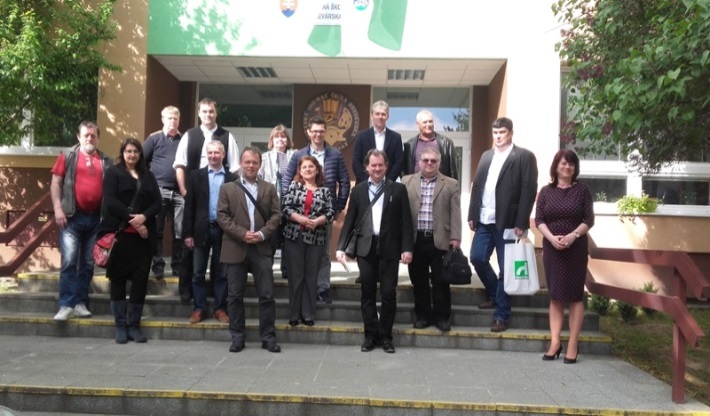 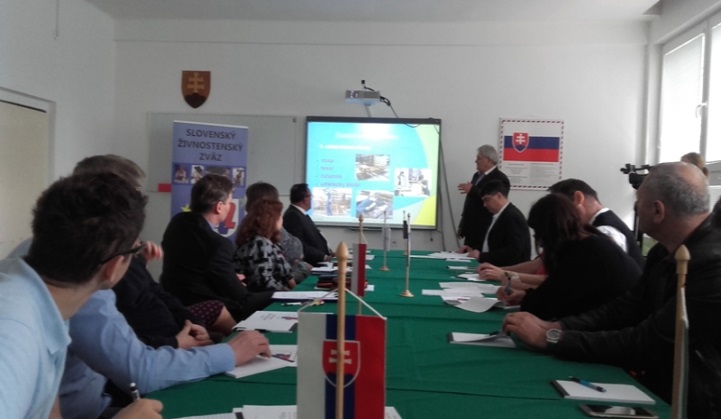 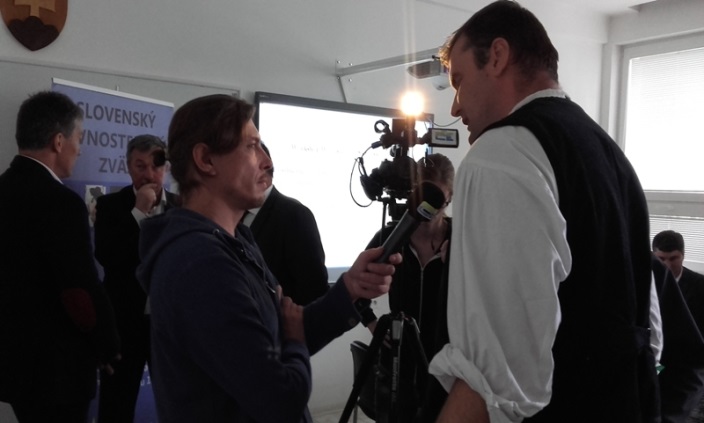 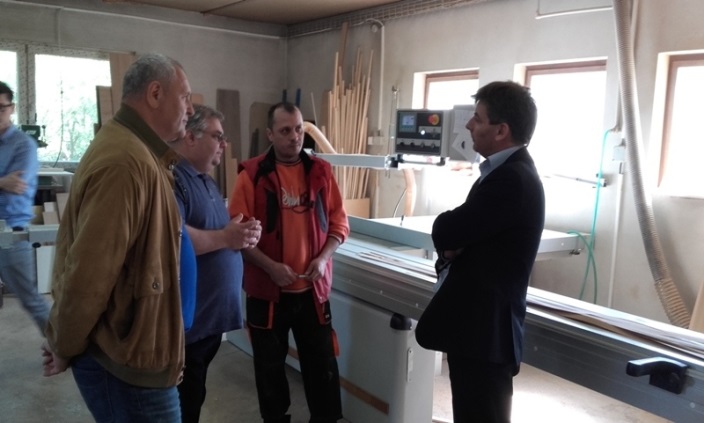 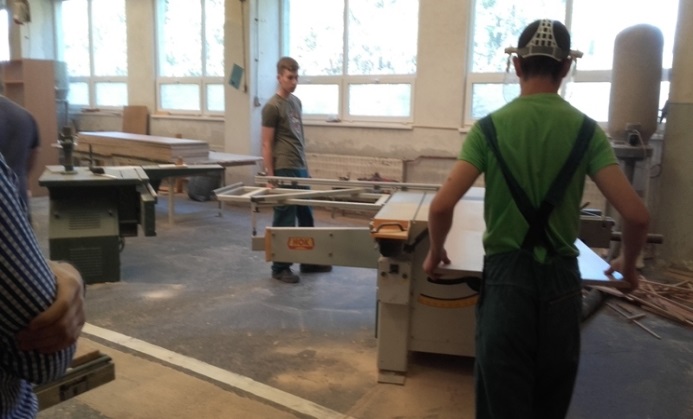 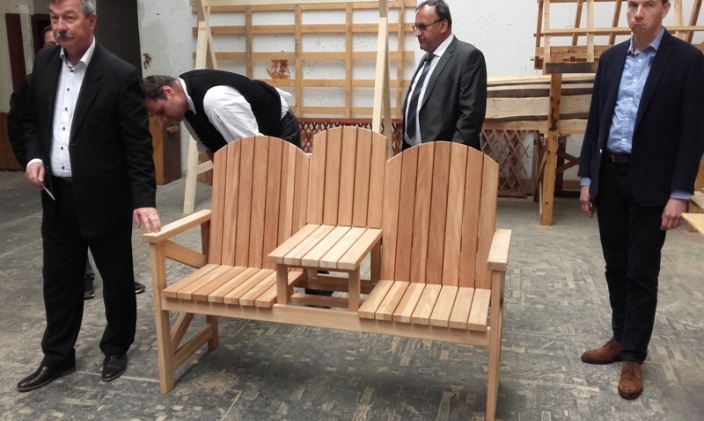 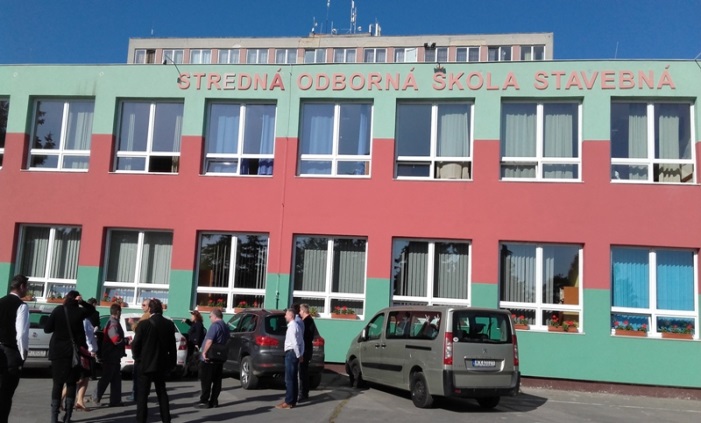 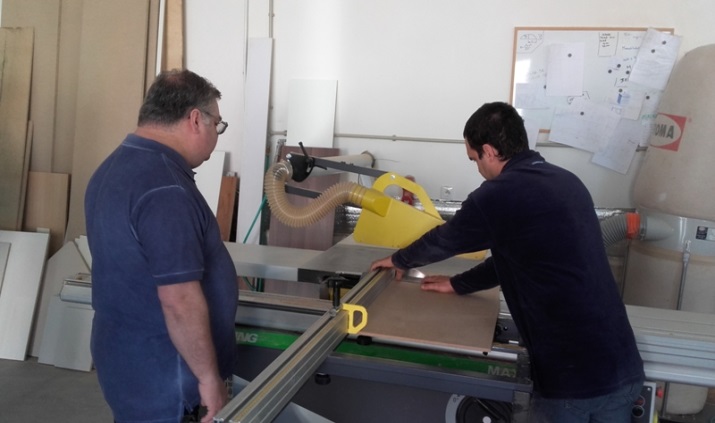 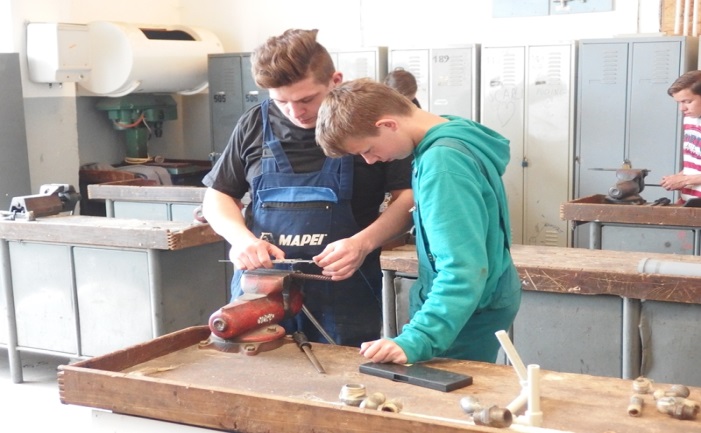 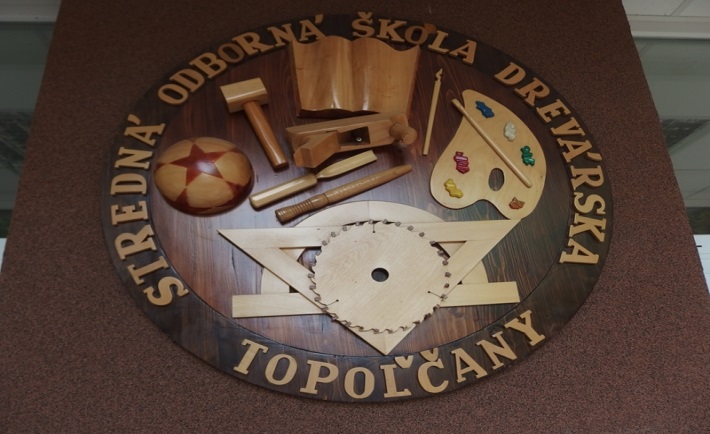 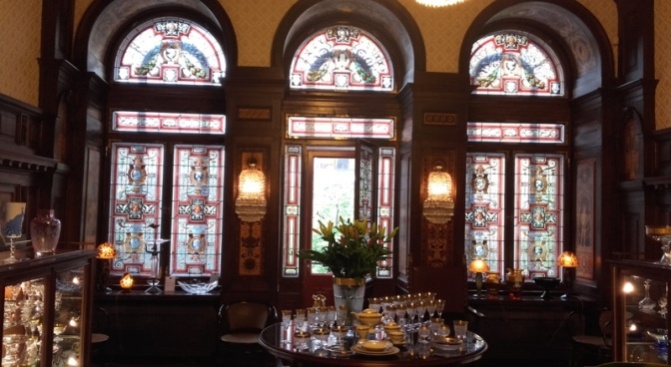 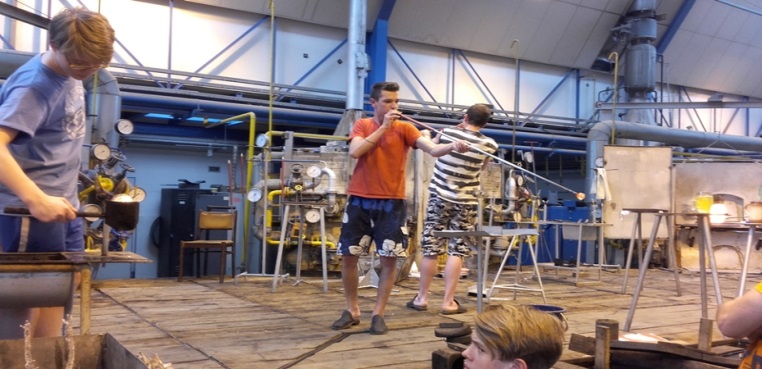 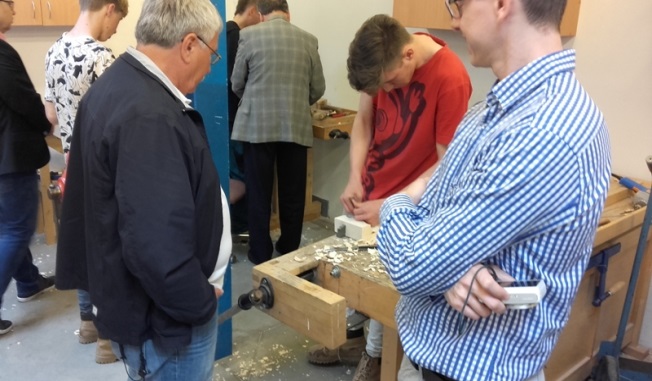 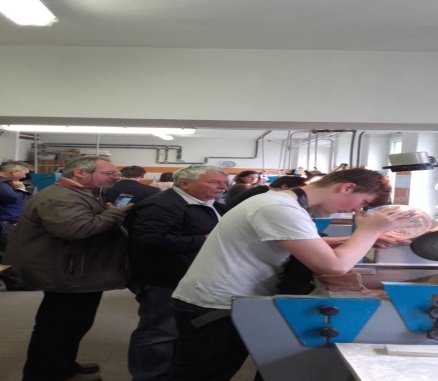 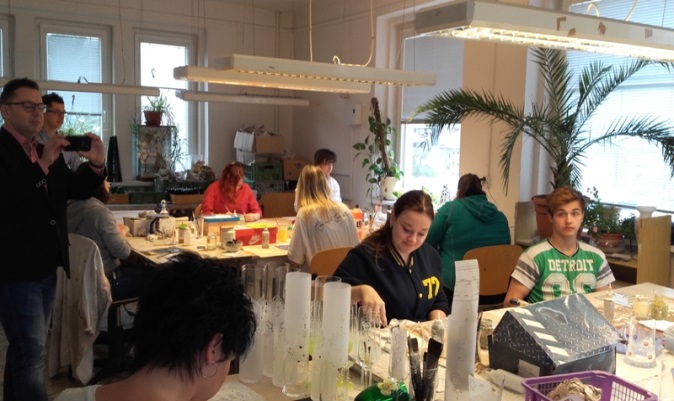 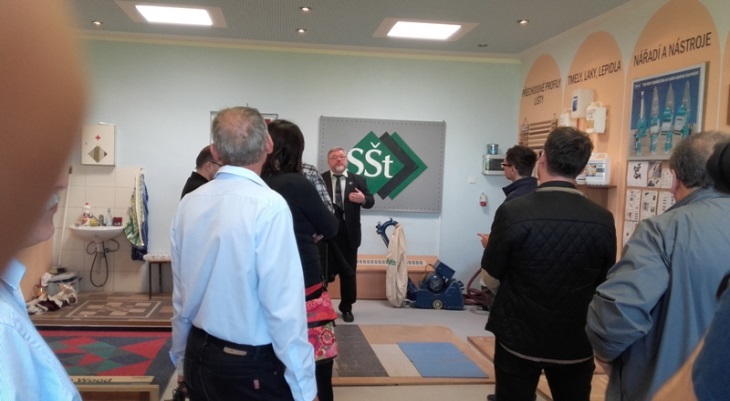 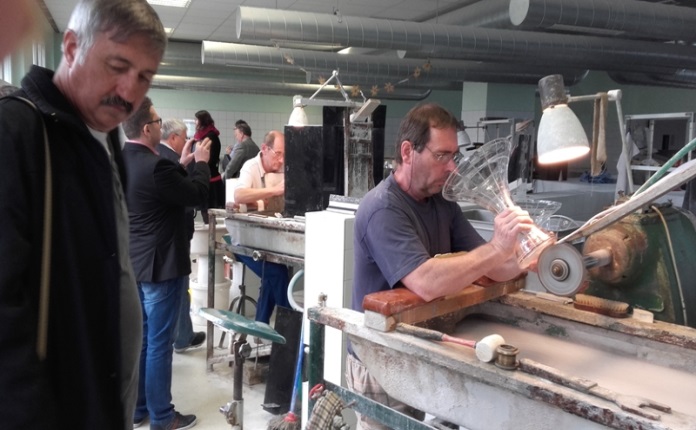 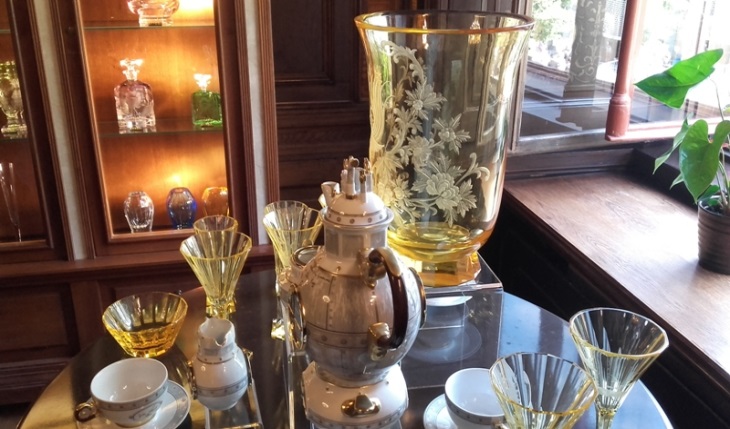 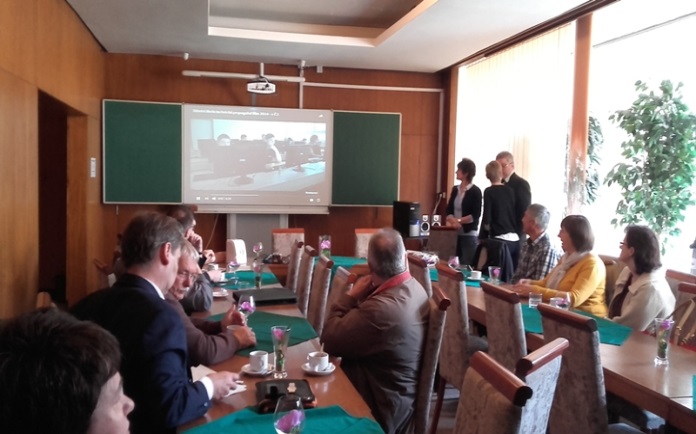 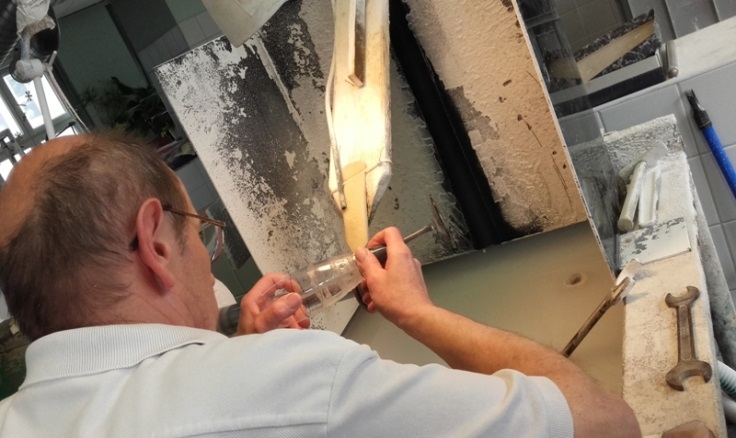 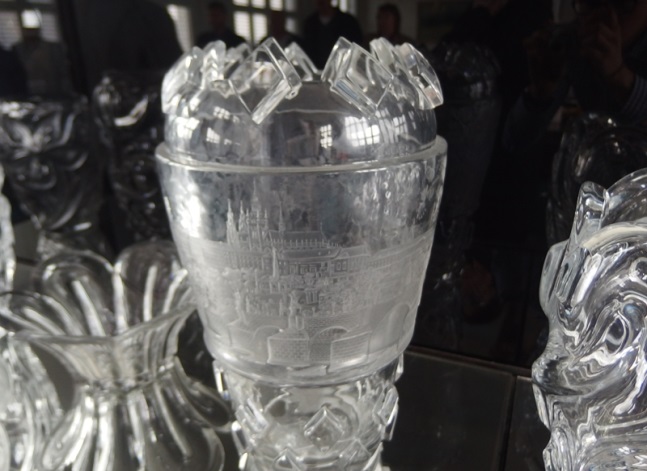 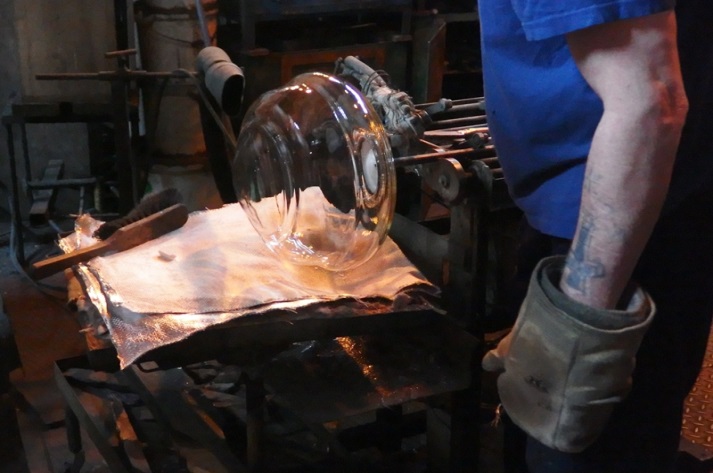 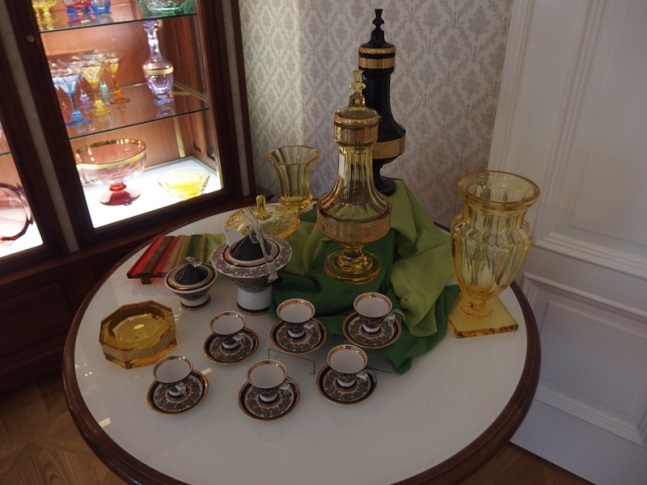 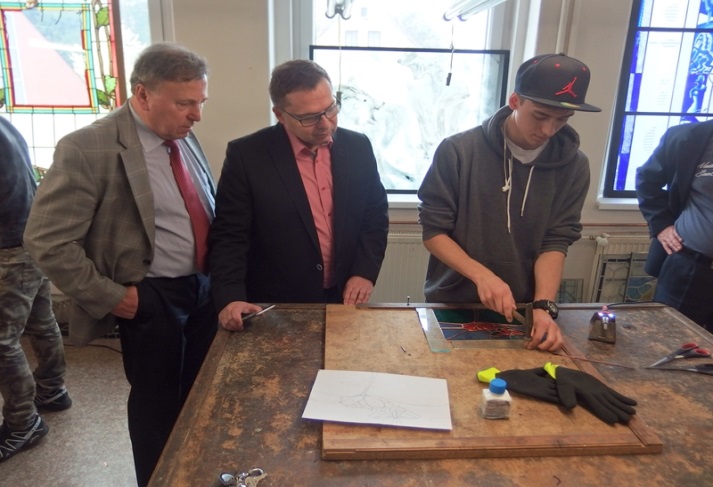 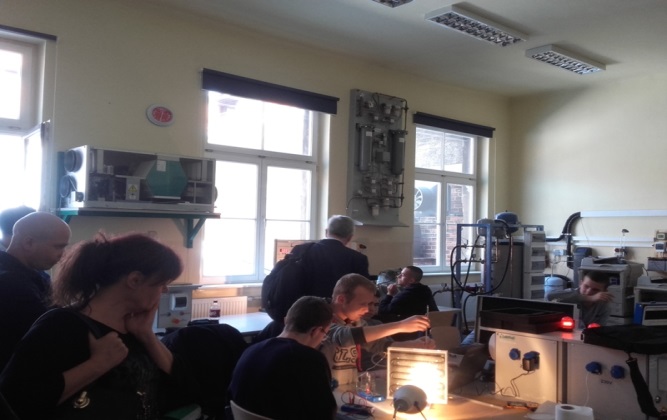 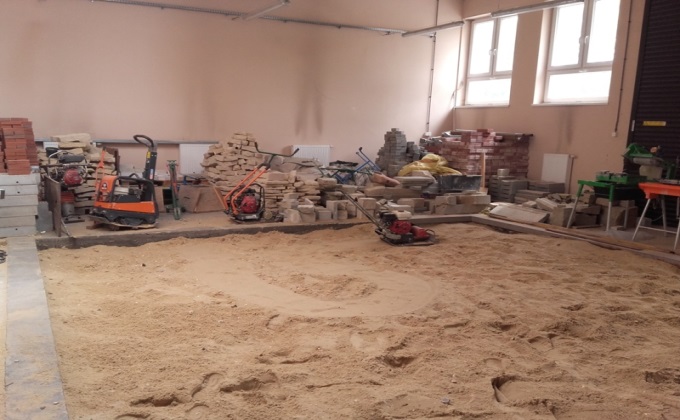 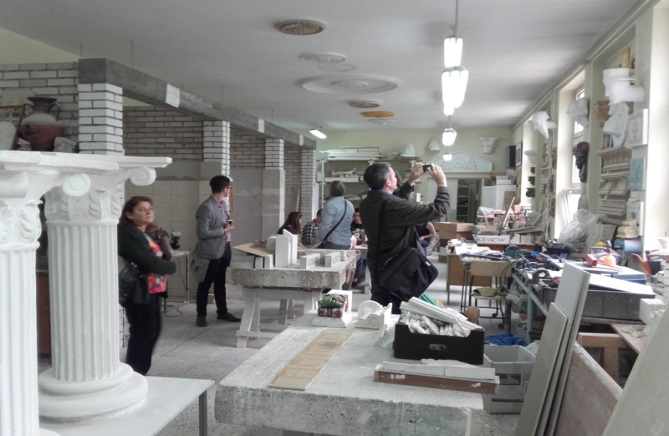 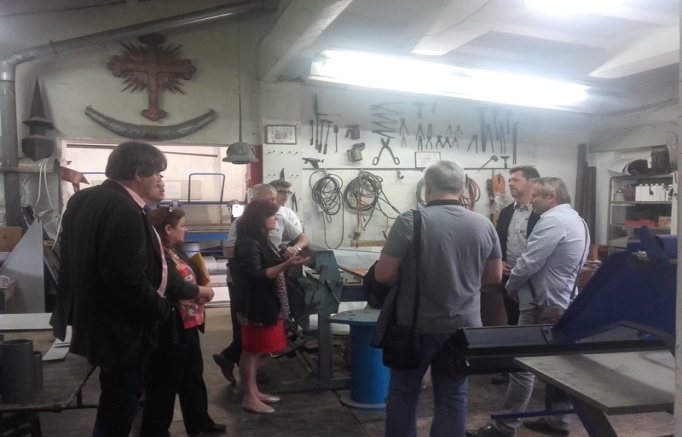 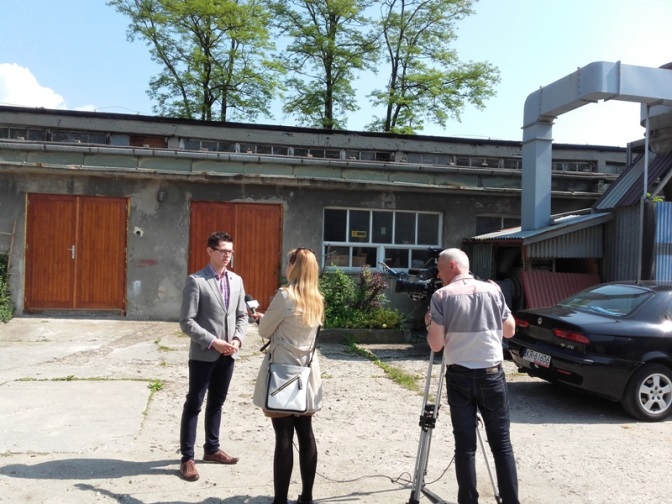 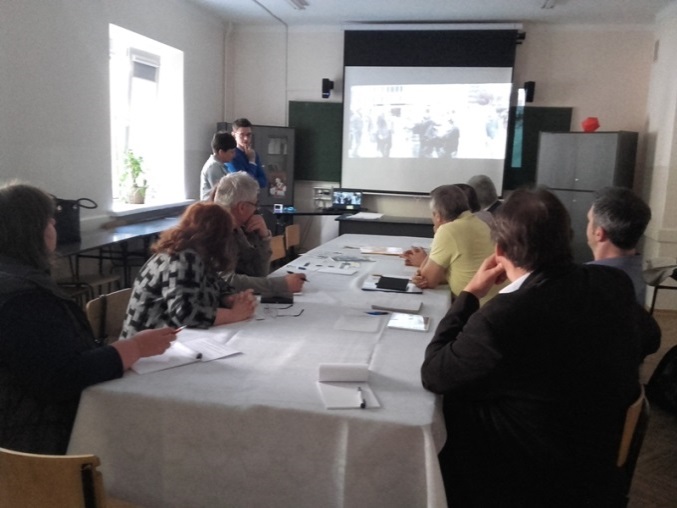 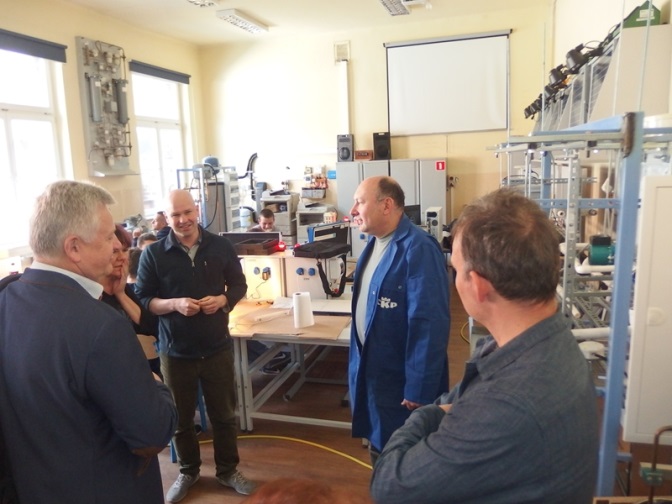 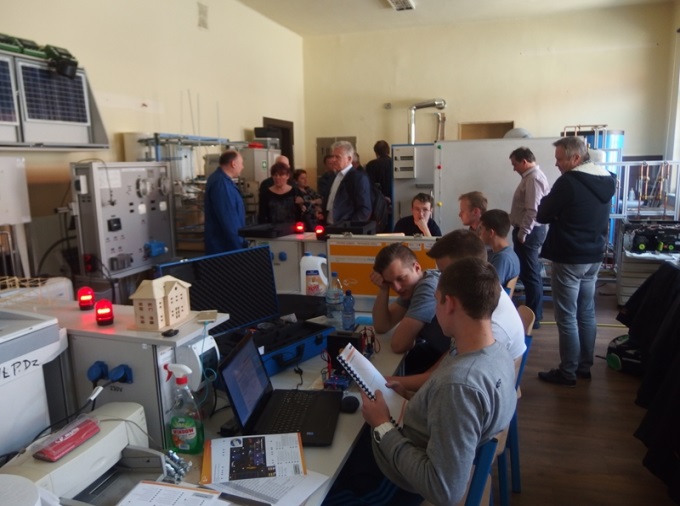 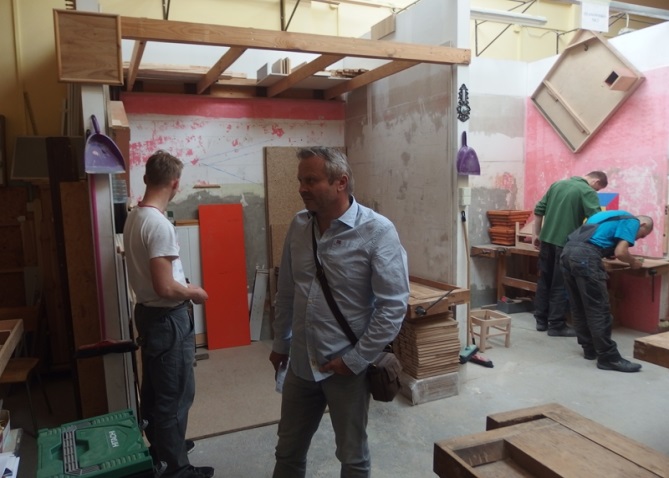 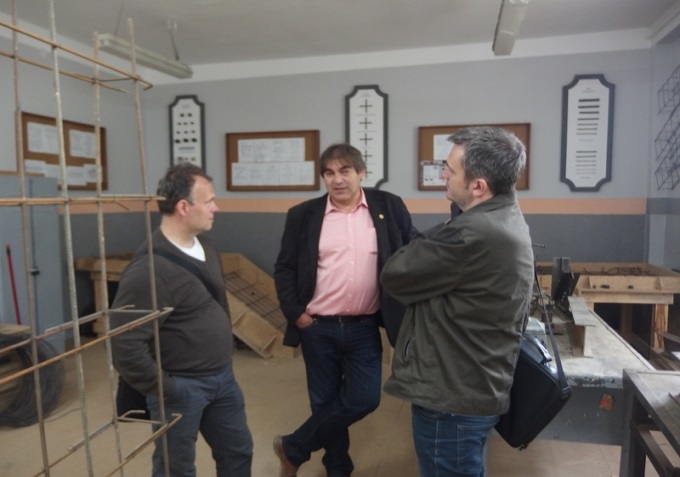 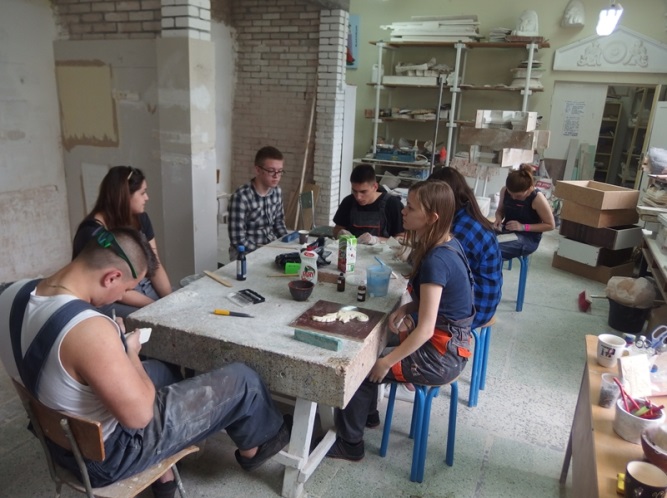 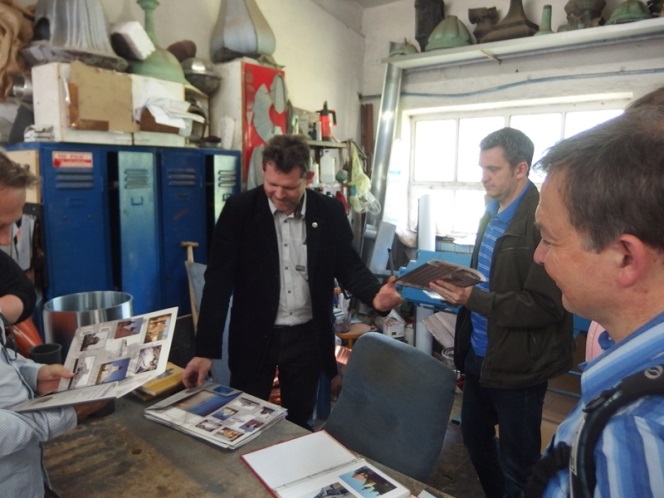 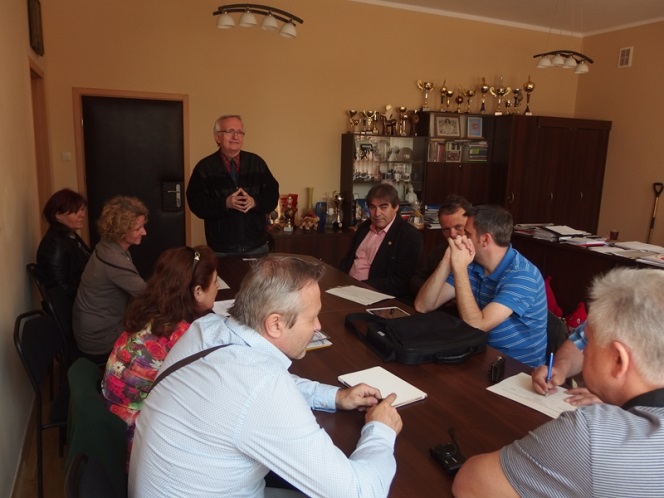 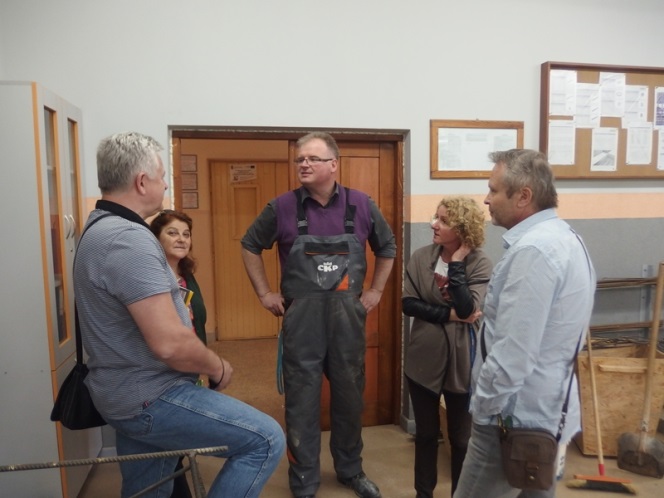 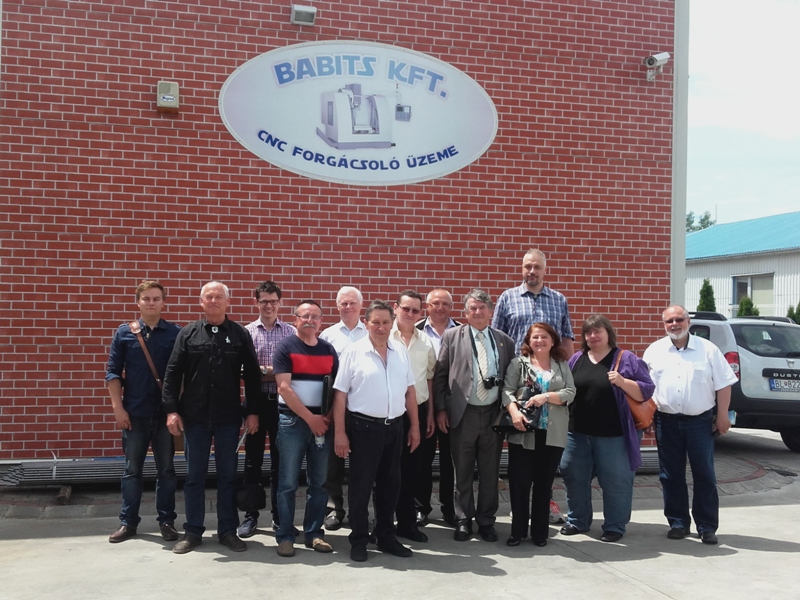 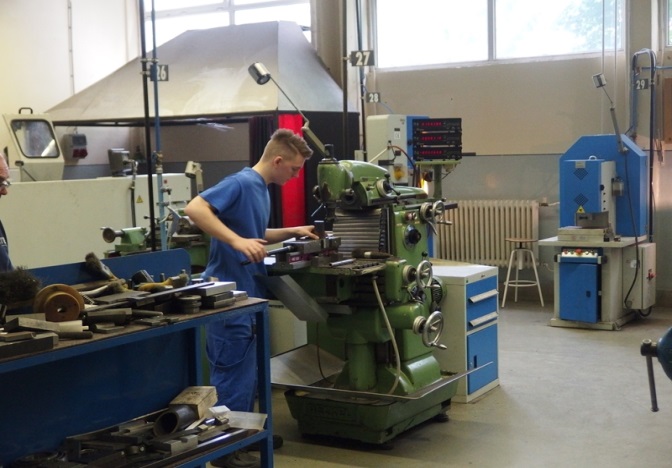 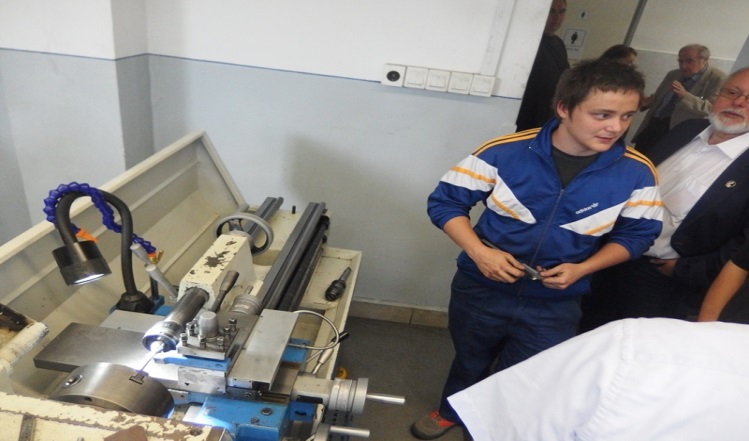 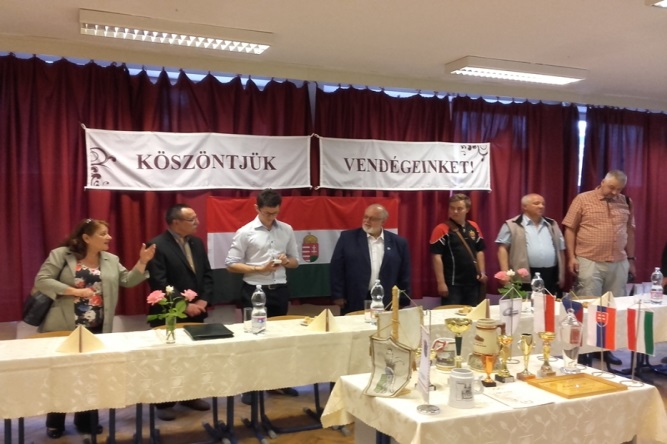 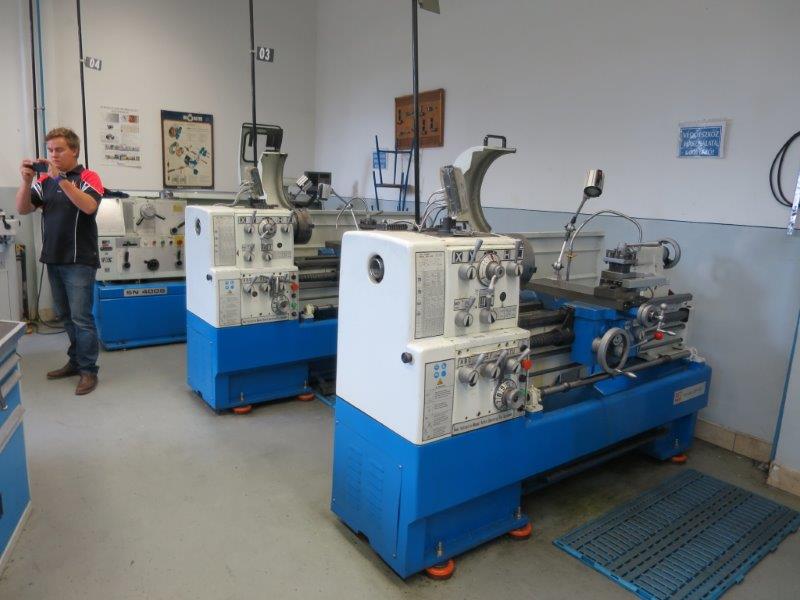 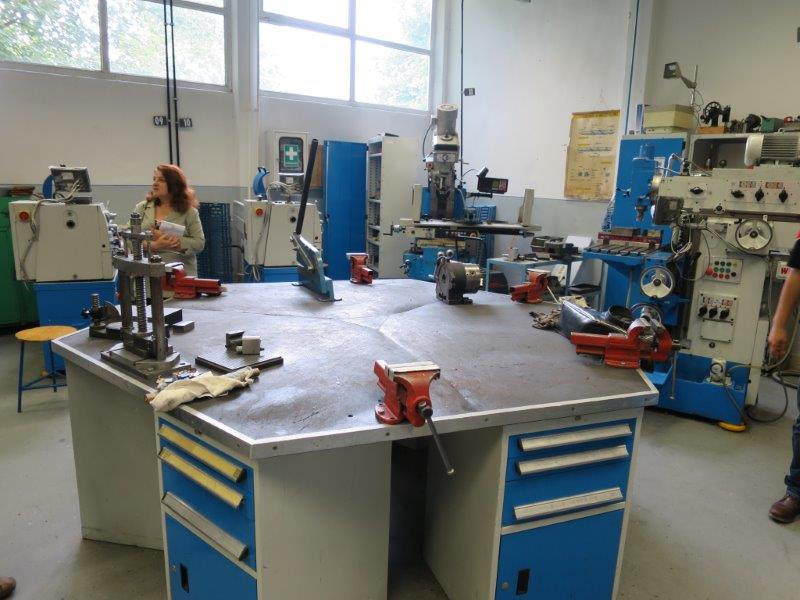 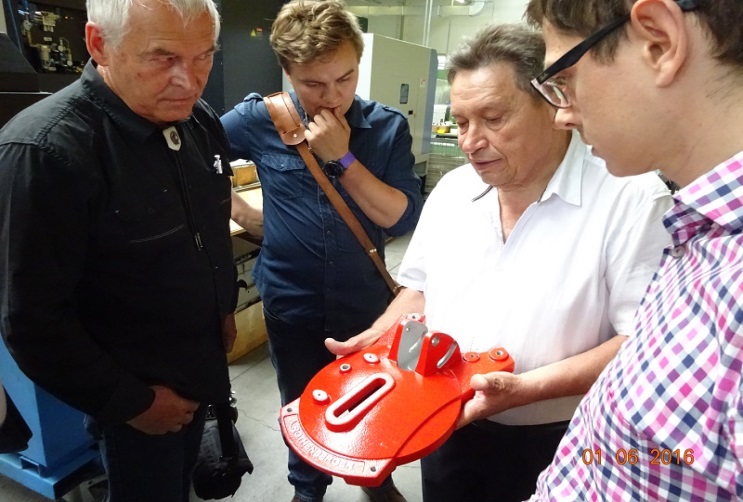 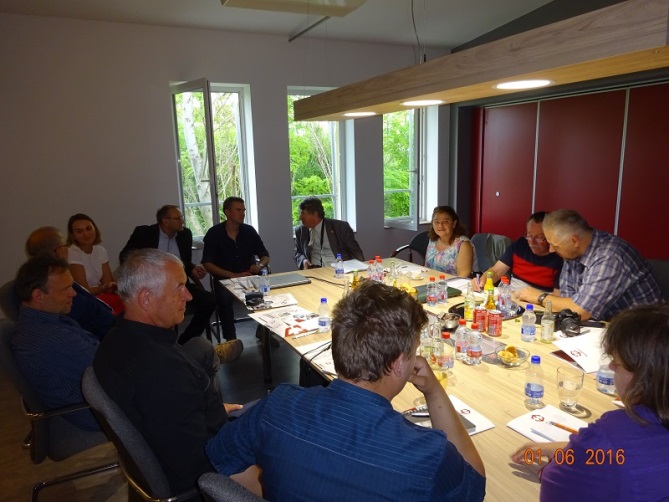 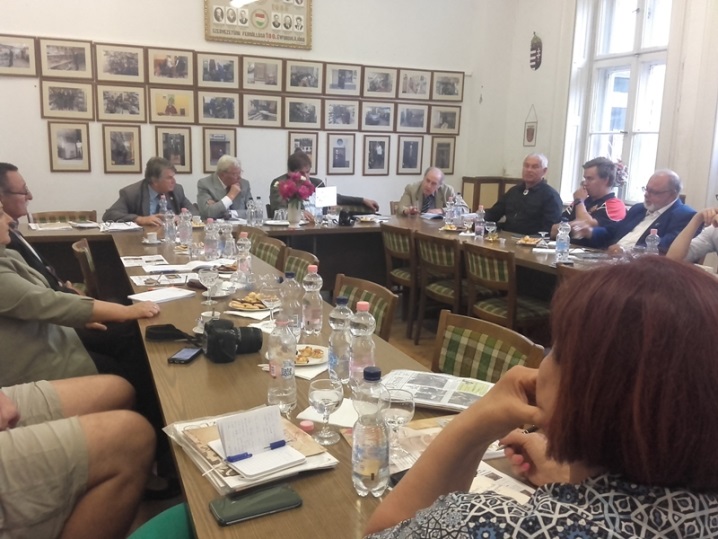 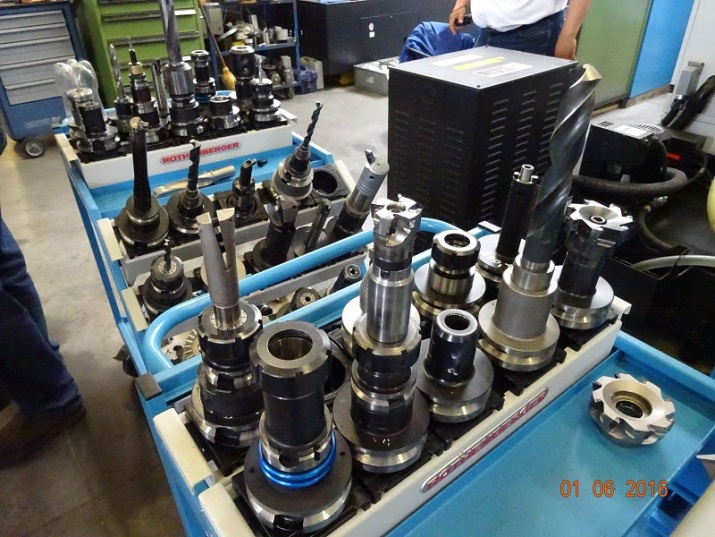 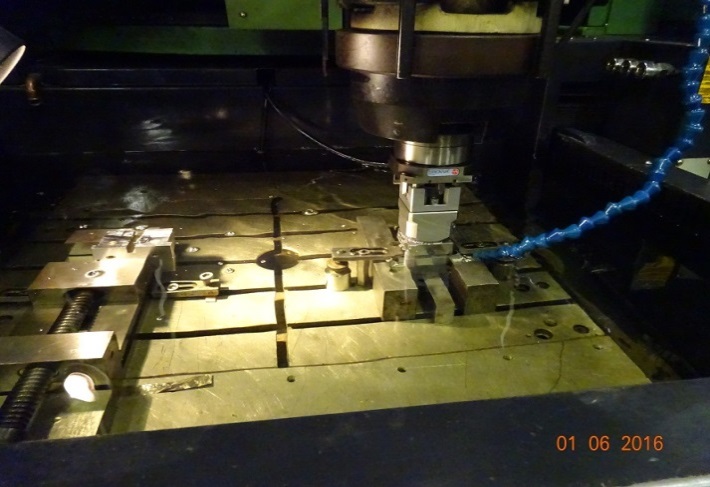 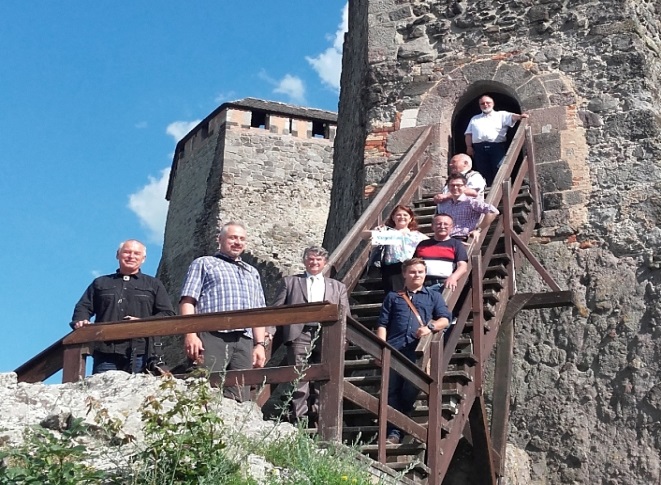 CompaniesCompaniesTerra InterierAddress:Štechova 299500 09 Hradec KrálovéPavel ČesákTel: +420 605 949 449E-mail: mail@terra-interier.czwww.terra-interier.czPjatákCustom furnitureAddress:Palackého třída 58612 00 BrnoTel: +420 775 999 035E-mail: info@pjataka.czDavid Pjaták, company owner Tel: +420 776 216 723E-mail:david@pjatak.czwww.pjatak.czTruhlářství Milan KubrichtJoinery Milan KubrichtAddress:Dubno 3261 01 DubnoMilan KubrichtTel: +420 725 740 746E-mail: mkubricht@seznam.czwww.truhlarstvipribram.czŘezbářství GottwaldWood Carving GottwaldAddress:Mlžany 50503 15 NechaniceŠtěpán GottwaldTel: +420 608 481 878E-mail: gottwalds@seznam.czwww.rezbarstvi-gottwald.czPetr HavlíčekAddress:Vítějeves 214569 06 VítějevesTel: +420 602 280 714E-mail: info@fa-havlicek.czPetr Havlíček, company ownerTel: +420 602 780 851E-mail: petr.havlicek@fa-havlicek.czwww.fa-havlicek.czSchoolsSchoolsStřední škola řemeslná JaroměřCraftsmanship school JaroměřAddress:Studničkova 260551 01 JaroměřTel: +420 491 812 425E-mail: sekretariát@sou-jaromer.czMgr. Jitka Kočišová PrincipalTel: +420 736 784 736E-mail: kocisova@sou-jaromer.czContact person:Zdeněk VítekTel: +420 605 472 768E-mail: kovar.zv@seznam.czwww.skola-jaromer.odnas.czStřední škola řemeslná a Základní škola SoběslavCraftmanship school SoběslavAddress:Wilsonova 405392 01 SoběslavTel: +420 389 822 800E-mail: info@ssrsobeslav.czIng. Darja BártováPrincipalTel: +420 389 822 821E-mail: bartova.darja@ssrsobeslav.czMgr. Alena HákováDeputy Principal for Technical FieldsTel: +420 774 415 569E-mail: hakova.alena@ssrsobeslav.czwww.ssrsobeslav.czStřední odborná škola a Střední odborné učilištěVocational  SchoolAddress:Vocelova 1338500 02 Hradec KrálovéTel: +420 495 212 861E-mail: sekretariat@sosasou-vocelova.czIng. Vladislav KošťálTel: +420 604 202 177E-mail: kostal@sosasou-vocelova.czwww.sosasou-vocelova.czAkademie – Vyšší odborná škola, Gymnázium a Střední odborná škola umělecko- průmyslová Světlá nad SázavouAcademy of Arts Světlá nad SázavouAddress: Sázavská 547582 91 Světlá nad SázavouTel: +420 569 452 441E-mail: skola@akademie-svetla.czIng. Jindřich VodičkaPrincipalTel: +420 569 729 251E-mail: vodicka@akademie-svetla.czMgr. Zdeněk LoudátDeputy Principal for Practical TeachingTel: +420 774 925 359E-mail: loudat@akademie-svetla.czwww.akademie-svetla.czwww.umprum-svetla.czStřední škola umělecká a řemeslnáSchool of Arts and CraftsAddress:Nová Zlíchov 1150 00 Praha 5Tel: +420 251 115 411Email: ssuar@ssuar.czMgr. Ing. Jana Porvichová, Ph. D.PrincipalTel: +420 724 884 143E-mail: jana.porvichova@ssuar.czwww.ssuar.czStřední škola stavební JihlavaEngineering school JihlavaAddress:Žižkova 1939/20586 01 Jihlava 1Tel: +420 567 578 560E-mail: info@ssstavji.czPhDr. Pavel TomanPrincipalTel: +420 567 578 576E-mail: ptoman@ssstavji.czIng. Josef ŠtroufDeputy Principal for Practical TeachingTel: +420 567 570 072E-mail: jstrouf@ssstavji.czwww.ssstavji.czStřední škola technická MostTechnical school MostAddress:Dělnická 21434 01 MostPaedDr. Karel VokáčPrincipalTel: +420 476 137 501E-mail:vokac.karel@sstmost.czOlga GrznárováSecretaryTel: +420 476 137 211E-mail: grznarova.olga@sstmost.czwww.sstmost.czStřední škola polytechnická Brno, JílováPolytechnic school Brno, JílováAddress:Jílová 164/36g639 00 BrnoTel: +420 543 424 511 E-mail: sou@jilova.czIng. Andrzej BartośPrincipalTel: +420 777 995 522E-mail: bartos@jilova.czContact person:Ing. Jaroslav SmékalTel: +420 723 754 770E-mail: smekal@jilova.czwww.jilova.czAkademie řemesel Praha - Střední škola technickáAcademy of Crafts Prague – Technical SchoolAddress:Zelený pruh 1430/50147 08 Praha 4Tel: +420 244 007 007E-mail: studium@zelenypruh.czIng. Drahoslav MatonohaPrincipalE-mail: dmatonoha@zelenypruh.czContact person:Petr ŠubrtTel: +420 776 752 942E-mail: subrt@zelenypruh.czwww.zelenypruh.czCompaniesCompaniesCompaniesCompaniesÁrkossy Faipari Kft.Address:8440 Herend,  
hrsz. 010/25. Pf.: 26Árkossy Tamás
Company owner
e-mail: arkossytamas@arkossy.hu
Telefon: +36 88/513 630
Fax: +36 88/513 631
e-mail: info@arkossy.hu
honlap: www.arkossy.huÁrkossy Faipari Kft.Address:8440 Herend,  
hrsz. 010/25. Pf.: 26Árkossy Tamás
Company owner
e-mail: arkossytamas@arkossy.hu
Telefon: +36 88/513 630
Fax: +36 88/513 631
e-mail: info@arkossy.hu
honlap: www.arkossy.huSárvári Faipari Kft.Address:H-8000Székesfehérvár, Városkapu üzletház–8-as főút13. km.Tel: +36 (22) 507-125E-mail: sarvariasztalos@datatrans.huSárvári JózsefManaging director Tel: + 36 20 594-4787www.sarvari.huSárvári Faipari Kft.Address:H-8000Székesfehérvár, Városkapu üzletház–8-as főút13. km.Tel: +36 (22) 507-125E-mail: sarvariasztalos@datatrans.huSárvári JózsefManaging director Tel: + 36 20 594-4787www.sarvari.huPartam Kft.Address:1044Budapest,  
Megyeri út 8-10.e-mail:postmaster@partam.t-online.hu 
Telefon: +36 1/390-0056
Partam Kft.Address:1044Budapest,  
Megyeri út 8-10.e-mail:postmaster@partam.t-online.hu 
Telefon: +36 1/390-0056
Csercsics Faipari Kft.Address:H-9791 Torony, Felsőőri utca - Ipartelep u. 3.Tel: +36 (94) 540-650E-mail: csercsics@csercsics.huCsercsics AntalManaging director Tel: + 36 30 9470-960www.csercsics.huCsercsics Faipari Kft.Address:H-9791 Torony, Felsőőri utca - Ipartelep u. 3.Tel: +36 (94) 540-650E-mail: csercsics@csercsics.huCsercsics AntalManaging director Tel: + 36 30 9470-960www.csercsics.huHorváthFaipari Kft.Address:6000Kecskemét,  
Kaffka Margit u. 3.Horváth Ildikó
Managing director
email horvath.ildiko@horvathfaipari.hu
Telefon: +36 76/505048+36 30/370-7900
Fax: +36 76/481558
e-mail: info@horvathfaipari.hu
honlap: http://horvathfaipari.hu/HorváthFaipari Kft.Address:6000Kecskemét,  
Kaffka Margit u. 3.Horváth Ildikó
Managing director
email horvath.ildiko@horvathfaipari.hu
Telefon: +36 76/505048+36 30/370-7900
Fax: +36 76/481558
e-mail: info@horvathfaipari.hu
honlap: http://horvathfaipari.hu/Szili József soleproprietorAddress:H-6000Kecskemét, Pipacs utca 6.Tel: +36 (76) 508-310E-mail: szilijozsef@szilibutor.huTel: + 36 30 9536-821,+36 (76) 326-617, +36 70/777-9078http://butorbolt.hu/adatlap/268,szili-jozsef.htmlSzili József soleproprietorAddress:H-6000Kecskemét, Pipacs utca 6.Tel: +36 (76) 508-310E-mail: szilijozsef@szilibutor.huTel: + 36 30 9536-821,+36 (76) 326-617, +36 70/777-9078http://butorbolt.hu/adatlap/268,szili-jozsef.htmlSchoolsSchoolsSchoolsPiarista Szakközépiskola, Szakgimnázium és KollégiumCraftsmanship school GödAddress:Jávorka Sándor u. 18.2131 GödTel: +36 27 345 167E-mail: god@g-piar.huDekiszkyné Fejér RitaDirectorContact person:Pelyhes GáborEducation Leader for Practical TrainingTel: +36 30 668 8561E-mail: gabor.pelyhes@gmail.comhttp://www.g-piar.hu/Kaesz Gyula Faipari Szakközépiskola és SzakiskolaCraftmanship school BudapestAddress:Egressy út 36.1149BudapestTel: +361 252 1000E-mail: kaesz@kaeszgy.sulinet.huKellnerné Füzi MáriaDirectorContact person:Babanecz CsabaEducation Leader for Practical TrainingTel: +36 30 2902390E-mail: babanecz@gmail.comhttp://kaesz.hu/Kaesz Gyula Faipari Szakközépiskola és SzakiskolaCraftmanship school BudapestAddress:Egressy út 36.1149BudapestTel: +361 252 1000E-mail: kaesz@kaeszgy.sulinet.huKellnerné Füzi MáriaDirectorContact person:Babanecz CsabaEducation Leader for Practical TrainingTel: +36 30 2902390E-mail: babanecz@gmail.comhttp://kaesz.hu/Hefele Menyhért Építő- és Faipari Szakgimnázium és SzakközépiskolaCraftsmanship school SzombathelyAddress:Szent Márton u. 77.9700 SzombathelyTel: +36 94 324 548E-mail: hefele@hefele.sulinet.huDr. Szalai PéterDirectorContact person:Mész Jánoswoodworking engineerhttp://www.hefele.sulinet.hu/CompaniesCompaniesCompaniesCompaniesMEBLO - MARKAddress:32-420 Gdów 978Marek Skrzypiec
Company owner
e-mail: meblomark1@gmail.com
Telefon: +48604/29 69 81
MEBLO - MARKAddress:32-420 Gdów 978Marek Skrzypiec
Company owner
e-mail: meblomark1@gmail.com
Telefon: +48604/29 69 81
Zaklad Stolarski STOLFACHAddress:ul. Przylesie 4130-444 LibertówJózef MajerczykManaging director Tel: +48 602635628E-mail: majerczyk@stolfach.com.plhttp://stolfach.com.pl/Zaklad Stolarski STOLFACHAddress:ul. Przylesie 4130-444 LibertówJózef MajerczykManaging director Tel: +48 602635628E-mail: majerczyk@stolfach.com.plhttp://stolfach.com.pl/PPHU "Stelar"Address:ul. Centralna 37, 31-982 KrakówJanusz WojciechowskiManaging directorTel: + 48 607 611 859, +48 691 611 859e-mail: studio@stelar.plhttps://stelar.pl/PPHU "Stelar"Address:ul. Centralna 37, 31-982 KrakówJanusz WojciechowskiManaging directorTel: + 48 607 611 859, +48 691 611 859e-mail: studio@stelar.plhttps://stelar.pl/Zakład Stolarski Jan CiszekAddress:ul. Torowa 330-435 Kraków, Jan CiszekManaging directorTel: +48 504134430E-mail: stolarniaciszekandciszek@interia.plZakład Stolarski Jan CiszekAddress:ul. Torowa 330-435 Kraków, Jan CiszekManaging directorTel: +48 504134430E-mail: stolarniaciszekandciszek@interia.plZakład Stolarski Edward BartyzelAddress:ul. Myślenicka 18230-698 Kraków, Edward BartyzelManaging directorTel: +48 501031423E-mail: krystynka537@wp.plZakład Stolarski Edward BartyzelAddress:ul. Myślenicka 18230-698 Kraków, Edward BartyzelManaging directorTel: +48 501031423E-mail: krystynka537@wp.plSchoolsSchoolsSchoolsRzemieślnicza Zasadnicza Szkoła Zawodowa Małopolskiej Izby Rzemiosła i Przedsiębiorczości w KrakowieAddress: ul. Rzeźnicza 4, 31-540 Krakówwww.szkola.izba.krakow.plE-mail: szkola@izba.krakow.plTel: +48 12 4138698Zespół Szkół Budowlanych w Krakowie  Address:ul. Jerzego Szablowskiego 1, 30-127 KrakówTel: +48 12 637 13 53www.zsb1.plE-mail: mhpolaska@vip.onet.plZespół Szkół Budowlanych w Krakowie  Address:ul. Jerzego Szablowskiego 1, 30-127 KrakówTel: +48 12 637 13 53www.zsb1.plE-mail: mhpolaska@vip.onet.plCentrum Kształcenia Praktycznegoul. Krupnicza 42 a, 31-123 Krakówtel. 48 12 422 32 18 
e-mail: ckpkrakow@interia.plCompaniesCompaniesCompaniesCompaniesDecodom, spol. s.r.o. Address:Pílska 7, 955 13 Topoľčany, SlovakiaContact:Ing. Roman Gejdoš, Mrs. Margita Rodinová, Tel.: +421 38/ 53 52485, +421 911 068405e-mail:osobne@decodom.sk ; http://www.decodom.skDecodom, spol. s.r.o. Address:Pílska 7, 955 13 Topoľčany, SlovakiaContact:Ing. Roman Gejdoš, Mrs. Margita Rodinová, Tel.: +421 38/ 53 52485, +421 911 068405e-mail:osobne@decodom.sk ; http://www.decodom.skSOFA TREND, s.r.o.Address:Tovarnícka 3976, 955 01 Topoľčany, SlovakiaContact: Roman Merašický,Tel.: +421385320721, Tel./fax: +421385320722
e-mail:sofatrend@sofatrend.eu, http://www.sofatrend.skSOFA TREND, s.r.o.Address:Tovarnícka 3976, 955 01 Topoľčany, SlovakiaContact: Roman Merašický,Tel.: +421385320721, Tel./fax: +421385320722
e-mail:sofatrend@sofatrend.eu, http://www.sofatrend.skGKT, s.r.o.Address:Pivovarnícka 2824/22, 95501 Topoľčany, SlovakiaContact:Ing. Gustáv Krchňavý,Tel.: +421 903 719409e-mail:krchnavy@gkt.sk; http://www.gkt.sk/GKT, s.r.o.Address:Pivovarnícka 2824/22, 95501 Topoľčany, SlovakiaContact:Ing. Gustáv Krchňavý,Tel.: +421 903 719409e-mail:krchnavy@gkt.sk; http://www.gkt.sk/FINIT WOOD, s.r.o.Address:956 16 Čeľadince 2, okr. Topoľčany, SlovakiaContact:Ing. Damian Rybanský, Tel.: +421 903 243 741, +421 38 536 74 15e-mail:damian@finit.sk; http://www.finit.skFINIT WOOD, s.r.o.Address:956 16 Čeľadince 2, okr. Topoľčany, SlovakiaContact:Ing. Damian Rybanský, Tel.: +421 903 243 741, +421 38 536 74 15e-mail:damian@finit.sk; http://www.finit.skSchools / Professional organisationsSchools / Professional organisationsSchools / Professional organisationsStredná odborná škola drevárska (Secondary Wood Vocational School), Address:Pílska 7, 955 01 Topoľčany, Contact: Mgr. Miloš Bobula, school director, 
telephon Nr.: +421/38 53 63 211; e-mail: sekretariat@sosdrevarska.skStredná odborná škola stavebná (Secondary Construction vocational School), Address:Nitrianska cesta 61, Nové Zámky;    
Contact: Ing. Štefan Száraz, school director             Telephon Nr.:  +421/905503142; e-mail: szaraz@centrum.skStredná odborná škola stavebná (Secondary Construction vocational School), Address:Nitrianska cesta 61, Nové Zámky;    
Contact: Ing. Štefan Száraz, school director             Telephon Nr.:  +421/905503142; e-mail: szaraz@centrum.skSekretariát Zväzu spracovateľov dreva Slovenskej republikyContact: PhDr. Peter Zemaník- general secretaryAddress:T. G. Masaryka 24, 960 53 Zvolen, Slovakiatel.: + 421 45/5330 278, + 421 45/5206 806, mobil: +421 918 474 987
e-mail:info@zsdsr.sk ; http://www.zsdsr.sk/Centrum pre rozvoj drevárskeho, nábytkárskeho a celulózo-papierenského priemysluAddress: Dúbravská cesta 14, 841 04 BratislavaTel.: +421-911-728611 
e-mail:bohacek@vupc.sk; http://www.centrumdp.skCentrum pre rozvoj drevárskeho, nábytkárskeho a celulózo-papierenského priemysluAddress: Dúbravská cesta 14, 841 04 BratislavaTel.: +421-911-728611 
e-mail:bohacek@vupc.sk; http://www.centrumdp.skCOMPANIES – MEMBERS OF THE ASSOCIATION „CZECH ART OF GLASS“COMPANIES – MEMBERS OF THE ASSOCIATION „CZECH ART OF GLASS“STUDIO RONY PLESLAddress:Šaldova 1/129186 00 Praha 8Czech Republicdoc.ak.soch. Rony PleslTel: +420 606 713 773E-mal: studio@ronyplesl.comwww.ronyplesl.comSvaz výrobců skla a bižuterieAssociation of the Glass and Jewels manufacturesAddress:Palackého 3145/41466 01 Jablonec nad NisouCzech RepublicTel: +420 723 640 237E-mail. info@svsb.czJUDr. Pavel Kopáček, Chairman of the BoardTel: +420 732 174 395E-mail: info@svsb.czwww.svsb.czCesty skla, o.p.s.Ways of GlassCentrum sklářského umění Huť František v SázavěAddress:Na Kácku 218285 06 SázavaCzech RepublicMgA. Martina KulhaváDirectorTel: +420 736 521 859E-mail: kulhava@cestyskla.czwww.cestyskla.czIng.František MilichovskýHuť Jakub, TasiceAddress:Stínadla 1063584 01 Ledeč nad SázavouCzech RepublicTel: +420 737 728 906E-mail. f.milichovsky@seznam.czKarel SobotkaAddress:Těpeře 64468 22 Železný BrodMobil: +420 606 127 236E-mail. sobotka.figurky@seznam.czwww.sklenene-foukane-figurky.czSdružení Za záchranu kostela Sv. JiljíAssociation for the rescue of the St Giles churchAddress:Chýšská 109439 83 LubenecJitka KantováTel: +420 603 8181 85E-mail: skloart@skloart.czSklárna Florianova huťGlasshouse Florianova huťAddress: Častolovice 16470 01 Česká lípaPetr ČervenýDirectorMobil: +420 603 894 297E-mail: info@florianova.hut.comwww.florianovahut.comJ.Art RCA, akad.malíř Jiří ŠuhájekJ Art RCA, Academic painter Jiří ŠuhánekAddress:Jeremenkova 89Praha 4Tel: +420 602 787 472E-mail: suhajek@volny.czwww.jirisuhajek.comAteliér ŽampachAddress:Horní Valy 610688 01 Uherský BrodStanislav ŽampachTel:  +420 572 634 071Mobil: +420 603 287 678e-mail: info@zampach.comwww.zampach.comCZEVITRUM s.r.o.Address:Československé armády 390/9150 00 Praha 6Karel PutnarTelefon: +420 775 203 812E-mail: putnar@czevitrum.comCREATEAM s.r.o.Address:Neklanova 11128 00 Praha 2Ing.Ladislav KopeckýjednatelTel: +420 602 339 302e-mail: studio@createam.czJiří TesařAddress:Zátiší 758473 01 Nový BorTel: 731 76 76 75E-mail: atjesarjiri@seznam.czMOSER, a.s.Handmade luxury crystal.Address:Kpt. Jaroše 46/19360 06 Karlovy VaryCzech RepublicTel: +420 353 416 111E-mail: customerservice@moser-glass.comIng. Antonín VlkCompany directorMember of the BoardTel: +420 602 414 763E-mail: vlk@moser-glass.comContact person:Mgr. Jiří ŘíhaTel: +420 602 414 764E-mail: jiri.riha@upcmail.czE-mail: riha@moser-glass.comwww.moser-glass.comRUCKL CRYSTAL, a.s.Leaded crystal with gilt, hand cutting and sandblasting.Address:Lánská 141267 05 NižborCzech RepublicTel: +420 311 691 111E-mail: info@ruckl.czIng. Simona ProkopováChairman of the BoardTel: +420 311 696 111E-mail: info@ruckl.czIng. Jiří Rückl, Company PresidentM: +420 605 229 202E-mail: ruckl@ruckl.czwww.ruckl.czCRYSTAL BOHEMIA, a.s.Manufacturing items from hand-cut or molded lead crystal.Address:Jiráskova 223290 01 PoděbradyCzech RepublicTel: +420 325 602 111E-mail: company@crystal-bohemia.comIng.Jaroslav Seifrt st.Vice-chairman of the BoardTel: +420  602 376 350 www.crystal-bohemia.comPRECIOSA GROUPPreciosa, a.s.Address:Opletalova 3197466 67 Jablonec nad NisouAndrea Kroupová, MBAM: +420 739 520 086E-mail: andrea.kroupova@preciosa.comwww.preciosa.comCAESAR CRYSTAL BOHEMIAE, a.s.Traditional hand made crystal produced since 1861. Manufacture by hand cut lead crystal with gilt painted glass decor.Address:Josefodol 2582 91 Světlá nad SázavouTel: +420 569 469 320E-mail: caesar@caesar-crystal.czContact person:Ing. Dušan ChatrnýCEO	Chairman of the BoardM: +420 606 76 74 76E-mail: chatrny@caesar-crystal.czwww.caesar-crystal.czEGERMANN, s.r.o.Decorative, utility and highly art-oriented painted glass products.Address:Dvořákova 306473 01 Nový BorCzech RepublicTel: +420 487 722 000E-mail: office@egermann.czIng. Robet UksaManaging DirectorTel: +420 487 722 471E-mail: office@egermann.czwww.egermann.czSKLÁRNA SLÁVIA, s.r.o.Hand made decorated glass,high enamel, painted glass and metallurgical products.Address:Sluneční 892473 01 Nový BorTel: +420 777 747 121E-mail: slavia@sklarna-slavia.czIng. Martin PečenýDirectorTel: 774 0044 88E- mail: peceny.martin@sklalrna-slavia.czwww.sklarna-slavia.czBOHEMIA MACHINE, a.sUtility drinking glass manufacture designed by prominent Czech and foreign artists.Address:Zámecká 1127582 91 Světlá nad SázavouCzech RepublicTel: +420 569 453 149E-mail: info@bomma,czContact person: Luboš KadlecSales ManagerMobil: +420 730 15 11 85E-mail: l.kadlec@bohemia-macine.czwww.bohemia-machine.czGRANÁT TURNOV, družstvo umělecké výrobyThe biggest producer of original jewelries with the bohemian garnets.Address:Výšinka 1409511 14 TurnovCzech RepublicTel: +420 357 216E-mail: sales@granat.czContact person:Ing. V. MusilBusiness ManagerTel: +420 481 357  217E-mail: sales@granat.czwww.granat.euBLAŽEK GLASSTraditional manufacturer of the glass items, original glass files, decorated glass, crystal urns, trophies and glass jewelry.Address:Olbrachtova 600/3260 01 Poděbrady IICzech RepublicTel: +420 325 603 200E-mail: secretary@blazek-glass.czIng. Lenka Zdobinská, secretaryTel: +420 325 603 204Tel: +420 602 746 679E-mail: jzdobinsky@blazek-glass.czE-mail. lzdobinska@blazek-glass.czwww.blazek-glass.czRichard Kanta - SKLOAddress:Chýšská 158439 83 LubenecIng. Richard Kanta, company ownerTel: +420 603 81 81 85E-mail: skloart@skloart.czPetr Larva, Mgr.AAddress:Plavecká 9120 00 Praha 2Tel: +420 725 804 904E-mail: petr.larva@seznam.czSchoolsSchoolsVyšší odborná škola sklářská a Střední škola Nový BorGlass school Nový BorAddress:Wolkerova 316473 01 Nový BorCzech RepublicPaedDr. Irena JindrováPrincipalTel: +420 487 712 211Pavel TilleM: +420 728 983 283Tel: +420 487 833 320E-mail: tille@glassschool.czE-mail: info@glassschool.czwww.glassschool.czStřední uměleckoprůmyslová škola sklářská Železný BrodGlass school of Art Železný BrodAddress:Smetanovo zátiší 470468 22 Železný BrodCzech RepublicTel: +420 483 346 162E-mail: sekretariat@supss.czMgA. Libbor DoležalPrincipalTel: +420 483 346 162E-mail: libor.dolezal@supss.czMgA. Martin HlubučekDeputy principalE-mail: hlubucek@supss.czwww.supss.czStřední průmyslová škola keramická a sklářská Karlovy VaryGlass and Ceramics technical school Karlovy Vary Address:	Nám. 17. listopadu 12360 05 Karlovy VaryCzech RepublicTel: +420 353 563 875E-mail: sekretariát@spskkv.czIng. Markéta ŠlechtováPrincipalTel: 739 322 443Ing. Libuše Ladýřová, Deputy PrincipalM: +420 776 030 097E-mail: libuse.ladyrova@spskkv.czwww.spskkv.czStřední uměleckoprůmyslová sklářská škola Valašské MeziříčíGlass school of Art Valašské MeziříčíAddress:Zašovská 100757 01 Valašské MeziříčíCzech RepublicTel: +420 571 621 466E-mail: kancelář@sklarskaskola.czMgr. Dana BudayováPrincipalTel: +420 571 621 466www.sklarskaskola.czContact person:Ing. Radim Roška, Deputy principalTel: +420 731 581 938E-mail: rroska@sklarskaskola.czUměleckoprůmyslová akademie Světlá nad SázavouAcademy of Art Světlá nad SázavouAddress:Sázavská 547582 91 Světlá nad SázavouCzech RepublicTel: +420 569 452 441E-mail: škola@akademie-svetla.czIng. Jindřich VodičkaPrincipalTel: +420 569 729 253E-mail: vodicka@akademie-svetla.czMgA. Milan KrajíčekChief ArtistE-mail: krajicek@akademie-svetla.czmobil: 777158935www.akademie-svetla.czStřední uměleckoprůmyslová škola Kamenický ŠenovSchool of Art Kamenický ŠenovAddress:Havlíčkova 57471 14 Kamenický ŠenovDoc.Mgr.A.Pavel KopřivaPrincipalM: +420 739 633700E- mail: kopriva.pavel@gmail.comwww.czech-glass-school.czE-mail: supss@supss-ks.cztel:+420 487 764 965CompaniesCompaniesCompaniesCompaniesCsóli Csaba, sole proprietorpoise@t-online.hu
Telefon: +36 20/953 6657
Csóli Csaba, sole proprietorpoise@t-online.hu
Telefon: +36 20/953 6657
Bódis Kristály Kft.Address:Árpád u. 14/a.8400 AjkaBódis Csaba Managing director Tel: +3630/2682559 Tel: +36 88/201-721E-mail: bodiskristaly@invitel.huhttp://www.bodiskristaly.hu/Bódis Kristály Kft.Address:Árpád u. 14/a.8400 AjkaBódis Csaba Managing director Tel: +3630/2682559 Tel: +36 88/201-721E-mail: bodiskristaly@invitel.huhttp://www.bodiskristaly.hu/Gabi Kristály Kft.Address: Cecília u. 4.2030 ÉrdCserháti GabriellaManaging directorTel: +36 20/3265654 E-mail: gabi@olomkristaly.comhttp://www.olomkristaly.com/Gabi Kristály Kft.Address: Cecília u. 4.2030 ÉrdCserháti GabriellaManaging directorTel: +36 20/3265654 E-mail: gabi@olomkristaly.comhttp://www.olomkristaly.com/Kőszegi Kristály Kft.Address:Üllői út 40.1082 BudapestKőszegi Levente Managing directorTel: +36 20/3516901+36 1 313-8376Kőszegi Kristály Kft.Address:Üllői út 40.1082 BudapestKőszegi Levente Managing directorTel: +36 20/3516901+36 1 313-8376Rákosy Glass Kft.Address:Noszlopy u. 3-5.1103 BudapestTel: +36 1 261-0445E-mail: info@rakosyuveg.huhttp://rakosyuveg.hu/Rákosy Glass Kft.Address:Noszlopy u. 3-5.1103 BudapestTel: +36 1 261-0445E-mail: info@rakosyuveg.huhttp://rakosyuveg.hu/SchoolsSchoolsSchoolsKISKÉPZŐ, Képző és Iparművészeti Szakgimnázium és KollégiumSecondary School of Visual Arts, BudapestAddress:Török Pál u. 1. 1093 BudapestSzűcs TiborDirectorTel: +36+1/217-6833E-mail: info@kiskepzo.huContact person:Kátai MiklósTel: +36 30/966-8288E-mail: katai.miklos@gmail.comhttp://www.kiskepzo.hu/index.htmlCompaniesCompaniesCompaniesCompaniesFirma KRYSZTAŁ Address:33-386 Podegrodzie 210Tel/Fax. +48 18/ 445-95-04 e-mail: krysztal@krysztal.plhttp://www.krysztal.pl/
Firma KRYSZTAŁ Address:33-386 Podegrodzie 210Tel/Fax. +48 18/ 445-95-04 e-mail: krysztal@krysztal.plhttp://www.krysztal.pl/
Pracownie Witrazy30-518 Kraków, Rynek Podgórski 13dr  Paczka Krzysztof Cwilewicz AndrzejTel: +48 12 296-17-53E-mail: biuro@prawit.plhttp://www.prawit.pl/Pracownie Witrazy30-518 Kraków, Rynek Podgórski 13dr  Paczka Krzysztof Cwilewicz AndrzejTel: +48 12 296-17-53E-mail: biuro@prawit.plhttp://www.prawit.pl/mgr inż. Freyer Andrzej30-216 Kraków, ul. Pod Sikornikiem 17Tel: +48 12 425-18-89E-mail: frey@poczta.onet.plmgr inż. Freyer Andrzej30-216 Kraków, ul. Pod Sikornikiem 17Tel: +48 12 425-18-89E-mail: frey@poczta.onet.plRyszard Łoboda30-002 Kraków, Prądnicka 5tel. +48 609 579 185E-mail:  ryszard@witraze-loboda.plhttp://www.witraze-loboda.pl/Ryszard Łoboda30-002 Kraków, Prądnicka 5tel. +48 609 579 185E-mail:  ryszard@witraze-loboda.plhttp://www.witraze-loboda.pl/Prof. Roman ŁaciakASP w KrakowieTel: +48 12 299 20 31Prof. Roman ŁaciakASP w KrakowieTel: +48 12 299 20 31Gołębiewska JadwigaMarcyporęba 394, 34-114 Marcyporębajadwiga.golebiewska@gmail.comGołębiewska JadwigaMarcyporęba 394, 34-114 Marcyporębajadwiga.golebiewska@gmail.comSchoolsSchoolsSchoolsAkademia Górniczo Hutnicza im. Stanisława Staszica w KrakowieWydział Inżynierii Materiałowej i Ceramiki  Katedra Technologii Szkła i Powłok Amorficznych
Wydział Inżynierii Materiałowej i Ceramiki AGH
Address: al. Mickiewicza 30, 30-059 Kraków Tel: +48 12 617 34 19E-mail: szklo@agh.edu.plCompaniesCompaniesCompaniesCompaniesRona a.s., Lednické RovnéContact: Ing. Pavol Brnka, Schreiberova 365, 020 61 Lednické Rovne Tel: 042 469 3613; e-mail: brnka@rona.skRona a.s., Lednické RovnéContact: Ing. Pavol Brnka, Schreiberova 365, 020 61 Lednické Rovne Tel: 042 469 3613; e-mail: brnka@rona.skSchools / Professional organisationsSchools / Professional organisationsSchools / Professional organisationsZväz sklárskeho priemyslu Slovenskej republiky (ZvSP)Contact: Ing. Štefan Škultéty, PhD., Bratislavská 9, 911 05 TrenčínTel: +421 32 652 1285;+421 903 720 675  Fax: +421 32 658 2765, e-mail: zvsp@zvsp.sk; skultety@zvsp.skSlovenský živnostenský zväz– Slovak Craft Industry FederationContact: Ing. Viola Kromerová, Račianská 71, 831 02  Bratislava 3Tel.:  +421-2-49 24 62 34,  +421-911-249 157,  Fax: +421-2-49 24 66 53sekretariat@szz.sk; kromerova@szz.sk;  http://www.szz.skSlovenský živnostenský zväz– Slovak Craft Industry FederationContact: Ing. Viola Kromerová, Račianská 71, 831 02  Bratislava 3Tel.:  +421-2-49 24 62 34,  +421-911-249 157,  Fax: +421-2-49 24 66 53sekretariat@szz.sk; kromerova@szz.sk;  http://www.szz.skCompaniesCompaniesGibsCon s.r.o.Adress:Tyršova 258 664 42 Brno ModřiceContact person:Květoslav ŠkrobBusiness ManagerTel: +420 777 582 189E-mail: gioscon@gipscon.czwww.gipscon.czArcheus s.r.o.Address:V. Volfa 1336/35370 05 České BudějoviceIng.arch. Zdeněk KadlecManaging DirectorTel: +420 774 456 801E-mail: kadlec@archeus.euwww.archeus.euStavba BartošConstruction BartošAddress:Dolany 84273 51 UnhošťTel: +420 312 662 436E-mail: gabina@stavbabartos.czLuděk BartošManaging DirectorTel: +420 777 232 499E-mail: ludek@stavbabartos.czwww.stavbabartos.czBergmann stavbyBergman constructionsAddress:Krátká 13284 01 Kutná HoraJakub HubáčekConstuction SupervisorTel: +420 608 605 615E-mail: hubacek@bergmann-stavby.czwww.bergmann-stavby.czDOMAR stavby s.r.o.DOMAR constructionsAddress:Sadová 177Nemošice530 03 PadubiceE-mail: info@domarstavby.czTel: +420 776 370 314www.domarstavby.czSchools / Professional organizationsSchools / Professional organizationsStřední odborná škola a Střední odborné učilištěVocational  SchoolAddress:Vocelova 1338500 02 Hradec KrálovéTel: +420 495 212 861E-mail: sekretariat@sosasou-vocelova.czIng. Vladislav KošťálTel: +420 604 202 177E-mail: kostal@sosasou-vocelova.czwww.sosasou-vocelova.czStřední škola stavební JihlavaEngineering school JihlavaAddress:Žižkova 1939/20586 01 Jihlava 1Tel: +420 567 578 560E-mail: info@ssstavji.czPhDr. Pavel TomanPrincipalTel: +420 567 578 576E-mail: ptoman@ssstavji.czIng. Josef ŠtroufDeputy Principal for Practical TeachingTel: +420 567 570 072E-mail: jstrouf@ssstavji.czwww.ssstavji.czStřední škola technická MostTechnical school MostAddress:Dělnická 21434 01 MostPaedDr. Karel VokáčPrincipalTel: +420 476 137 501E-mail:vokac.karel@sstmost.czOlga GrznárováSecretaryTel: +420 476 137 211E-mail: grznarova.olga@sstmost.czwww.sstmost.czStřední škola polytechnická Brno, JílováPolytechnic School Brno, JílováAddress:Jílová 164/36g639 00 BrnoTel: +420 543 424 511 E-mail: sou@jilova.czIng. Andrzej BartośPrincipalTel: +420 777 995 522E-mail: bartos@jilova.czContact person:Ing. Jaroslav SmékalTel: +420 723 754 770E-mail: smekal@jilova.czwww.jilova.czAkademie řemesel Praha - Střední škola technickáAcademy of Crafts Prague – Technical SchoolAddress:Zelený pruh 1430/50147 08 Praha 4Tel: +420 244 007 007E-mail: studium@zelenypruh.czIng. Drahoslav MatonohaPrincipalE-mail: dmatonoha@zelenypruh.czContact person:Petr ŠubrtTel: +420 776 752 942E-mail: subrt@zelenypruh.czwww.zelenypruh.czCompanies / Professional organizationsCompanies / Professional organizationsNémeth és Tsa.Adress:Erkel F. u. 8.8400 Ajka Contact person:Németh LászlóBusiness ManagerTel: +36 88 202 144Mobil: +36 20 9246 981E-mail: nemethestsa@ajkanet.huÉpítőmesterek Szakmai Egyesülete
Address:Szabadság tér 7.9090 Pannonhalma, 
Elnök: Papp LászlóTel: +36 20 9215 864
Tel.: +36 96/470-642
Fax: +36 96/470-642
E-mail: epitomester.szovetseg@gmail.com
Honlap: http://www.epito-mester.hu/Szobafestő-Mázoló-Tapétázó Országos Ipartestület
1077 Budapest, Wesselényi u. 73.
Elnök: Tóth AntalTel: +36 30 466 1390
Tel.:+36 1 950-4682 
E-mail: szmtoi@szmtoi.hu ; szmtoi1@gmail.com
Honlap: www.festnet.hu Cukép Kft.Address:Árpád u. 105.2424 ElőszállásHorváth JózsefManaging directorTel: +36 30 9163 986E-mail: info@cukep.huhttp://www.cukep.hu/SchoolsSchoolsFaller Jenő Szakképzőiskola és KollégiumAddress:Szent István út 1.8100 VárpalotaTel: +36 88/ 582 520E-mail: info@falleriskola.huContact:Mr. István Hajdú, Deputy DirectorTel: +36 30-9291712E-mail: hajduis@gmail.comhttp://falleriskola.hu/Dunaújvárosi SZC Hild József Szakgimnáziuma, Szakközépiskolája és Szakiskolája
Address:Bercsényi u. 8.2400 Dunaújváros 
Tel: +36 25 400 530
E-mail: hild@hild-dunaujv.sulinet.hu
Honlap: http://hildiskola.hu/hild/CompaniesCompaniesFirma Budowlano Remontowa Lasoń-Bud Address:Szarów 11532-014 Brzezie, Tel: +48 12/284 2503E-mail: biuro@lason-bud.plhttp://www.lason-bud.pl/Zakład Remontowo Budowlany,32-020 Wieliczka, ul. Za Torem 23 a
+48 602 250 359Roman KoszykZakład Blacharsko – Dekarski Grzegorz Andrzej Adamski30-127 Kraków, ul. Wesele 41Email: adamskidachy@onet.plTel: +48 012 637 35 19,       +48 606 135 770http://www.adamskidachy.krakow.pl/Zakład Instalacji Sanitarnych, Jacek Rodacki 30 001 Kraków,ul. Racławicka 50,Tel: +48 609 111 838+48 12 633 3788E-mail: jrodacki1@wp.plZakład Instalacji Sanitarnych, Bogdan Waga30-009 Kraków, ul. Friedleina 34bogdan.waga@vp.plTel: +48 12/ 294 5707Fhu Marcin Jakubas32-090 Słomniki, Wężerów 13Tel: +48 600 384 290E-mail: marcin.jakubas@interia.plSchools Schools Rzemieślnicza Zasadnicza Szkoła ZawodowaMałopolskiej Izby Rzemiosła i Przedsiębiorczości w Krakowieul. Rzeźnicza 4, 31-540 Kraków www.szkola.izba.krakow.plszkola@izba.krakow.pl+48 12 4138698Zespół Szkół Zawodowych Nr 1ul. Rzeźnicza 4, 31-540 Kraków +48 12-421-38-44e-mail: sekretariat@zsz1.krakow.plhttp://www.zsz1.krakow.pl/Zespół Szkół Budowlanych w Krakowie  ul. Jerzego Szablowskiego 1, 30-127 Kraków +48 12 637 13 53 www.zsb1.plmhpolaska@vip.onet.plCentrum Kształcenia Praktycznegoul. Krupnicza 42 a, 31-123 Kraków tel. 48 12 422 32 18 
e-mail: ckpkrakow@interia.plhttp://ckp.krakow.pl/CompaniesCompaniesCompaniesCompanies  Jaroslav Kvaššay spol. s r.o.;Contact: Kvaššay Jaroslav, Továrenská 5144, 901 01 MalackyTel.: +421 34/774 1157, Fax:+421 34/774 1158,  +421 905/648 684kvassay@zoznam.sk; stavebniny.kvassay@gmail.com; www.kvassay.sk  Jaroslav Kvaššay spol. s r.o.;Contact: Kvaššay Jaroslav, Továrenská 5144, 901 01 MalackyTel.: +421 34/774 1157, Fax:+421 34/774 1158,  +421 905/648 684kvassay@zoznam.sk; stavebniny.kvassay@gmail.com; www.kvassay.sk  STRECHY DOBRÍK, s.r.o.Contact: Dobrík Ľubomír, Stupy 1467/23, 034 48 Liptovské SliačeTel.: +421 905/469 456d.o.p@stonline.sk; www.tesarstvodobrik.sk  STRECHY DOBRÍK, s.r.o.Contact: Dobrík Ľubomír, Stupy 1467/23, 034 48 Liptovské SliačeTel.: +421 905/469 456d.o.p@stonline.sk; www.tesarstvodobrik.sk  ALITREX, s.r.o.Contact: Dávid Tibor, Ing., Bojnická 24, 831 04 Bratislava 3Tel.: 0905/753 883tibor.david@alitrex.sk;www.alitrex.sk  ALITREX, s.r.o.Contact: Dávid Tibor, Ing., Bojnická 24, 831 04 Bratislava 3Tel.: 0905/753 883tibor.david@alitrex.sk;www.alitrex.skDACHCOM, s.r.o.Contact:Dovičák Ján, Hviezdoslavova 1328, 091 01 StropkovTel.: +421 54/718 1680, Fax: +421 54/718 1681-2, +421 903/910 331dovicakjan@stonline.sk; www.dachcom.skDACHCOM, s.r.o.Contact:Dovičák Ján, Hviezdoslavova 1328, 091 01 StropkovTel.: +421 54/718 1680, Fax: +421 54/718 1681-2, +421 903/910 331dovicakjan@stonline.sk; www.dachcom.skR.J.R.,s.r.o.  Contact:Regec Vladimír, Ing., Stakčínska 141, 069 01 SninaTel: +421 57/768 2337, Fax: +421 57/768 2237, +421 905/323 235vlregec@centrum.sk; www.rjr.skR.J.R.,s.r.o.  Contact:Regec Vladimír, Ing., Stakčínska 141, 069 01 SninaTel: +421 57/768 2337, Fax: +421 57/768 2237, +421 905/323 235vlregec@centrum.sk; www.rjr.skSchools / Professional organizationsSchools / Professional organizationsSchools / Professional organizationsCech strechárov Slovenska – Roofers Guild in SlovakiaContact: Ing. Jana Hodúrová, Zátišie 21, 831 03 BratislavaTel.: 0911/538 610; hodurovaj@azet.skSlovenský živnostenský zväz– Slovak Craft Industry FederationContact: Ing. Viola Kromerová, Račianská 71, 831 02  Bratislava 3Tel.:  +421-2-49 24 62 34,  +421-911-249 157,  Fax: +421-2-49 24 66 53sekretariat@szz.sk; kromerova@szz.sk;  http://www.szz.skSlovenský živnostenský zväz– Slovak Craft Industry FederationContact: Ing. Viola Kromerová, Račianská 71, 831 02  Bratislava 3Tel.:  +421-2-49 24 62 34,  +421-911-249 157,  Fax: +421-2-49 24 66 53sekretariat@szz.sk; kromerova@szz.sk;  http://www.szz.skCech podlahárov Slovenska – Floorers Guild in SlovakiaContakt: Ing. Tibor Pásztor, Štefánikova 118, 949 01 NitraTel. +421 37 656 3211; +421 903434550; pasztor@szz.skCech maliarov Slovenska – Painters´ Guild in SlovakiaContact: Ing. Angelika Kulmon,Komenského 34, 942 01  ŠuranyTel. +421 905 238 564; +421 907502883; info@cechmaliarov.sk; cechmajster@cechmaliarov.sk; www.cechmaliarov.skCech maliarov Slovenska – Painters´ Guild in SlovakiaContact: Ing. Angelika Kulmon,Komenského 34, 942 01  ŠuranyTel. +421 905 238 564; +421 907502883; info@cechmaliarov.sk; cechmajster@cechmaliarov.sk; www.cechmaliarov.skCompaniesCompaniesKovářství DivišBlacksmithing DivišAdress:Bříza 62503 12 VšestaryRadek DivišTel: +420 774 228 001E-mail: info@kovarstvi-divis.czwww.kovarstvi-divis.czMetal designAddress:Dolní Třebotín 1382 01 Dolní TřebotínJan OdvárkaTel: +420 603 570 079E-mail: jan.odvarka@metal-design.czwww.metal-design.czKovovýroba VaryMetalworking VaryAddress:Kamenec 16363 01 Stráž nad OhříTomáš Jeřábek Tel: +420 606 334 957 info@kovovyroba-vary.czwww.kovovyroba-vary.czUmělecké kovářství a zámečnictví ŠťastnýArtistic lacksmithing and LocksmithingŠťastnýAddress:Havraní 27,618 00 BrnoTomáš ŠťastnýTel: +420 731 466 705E-mail: info@kovarstvi-stastny.czwww.kovarstvi-stastny.czČertova kovárnaAddress:Podolí 5686 04, p. KunoviceVítezslav BobčíkTel: +420 775 055 283E-mail: v.bobcik@certovakovarna.czwww.certovakovarna.czSchoolsSchoolsStřední škola řemeslná JaroměřCraftsmanship school JaroměřAddress:Studničkova 260551 01 JaroměřTel: +420 491 812 425E-mail: sekretariát@sou-jaromer.czMgr. Jitka Kočišová PrincipalTel: +420 736 784 736E-mail: kocisova@sou-jaromer.czContact person:Zdeněk VítekTel: +420 605 472 768E-mail: kovar.zv@seznam.czwww.skola-jaromer.odnas.czStřední škola řemeslná a Základní škola SoběslavCraftmanship school SoběslavAddress:Wilsonova 405392 01 SoběslavTel: +420 389 822 800E-mail: info@ssrsobeslav.czIng. Darja BártováPrincipalTel: +420 389 822 821E-mail: bartova.darja@ssrsobeslav.czMgr. Alena HákováDeputy Principal for Technical FieldsTel: +420 774 415 569E-mail: hakova.alena@ssrsobeslav.czwww.ssrsobeslav.czStřední škola gastronomie a Farmářství JeseníkSchool of Gastronomy and Farming JeseníkAddress:Tel: +420 584 41 171E-mail: info@sosjesenik.czPhDr. Silvie PernicováPrincipalTel: +420 734 470 747E-mail: pernicova@sosjesenik.czIng. Renata ChristmannováDeputy principal for technical and economical sectionTel: +420 739 968 901E-mail: christmannova@sosjesenik.czwww.sosjesenik.czAkademie – Vyšší odborná škola, Gymnázium a Střední odborná škola umělecko- průmyslová Světlá nad SázavouAcademy of Arts Světlá nad SázavouAddress: Sázavská 547582 91 Světlá nad SázavouTel: +420 569 452 441E-mail: skola@akademie-svetla.czIng. Jindřich VodičkaPrincipalTel: +420 569 729 251E-mail: vodicka@akademie-svetla.czMgr. Zdeněk LoudátDeputy Principal for Practical TeachingTel: +420 774 925 359E-mail: loudat@akademie-svetla.czwww.akademie-svetla.czwww.umprum-svetla.czStřední škola umělecká a řemeslnáSchool of Arts and CraftsAddress:Nová Zlíchov 1150 00 Praha 5Tel: +420 251 115 411Email: ssuar@ssuar.czMgr. Ing. Jana Porvichová, Ph. D.PrincipalTel: +420 724 884 143E-mail: jana.porvichova@ssuar.czwww.ssuar.czCompaniesCompaniesFerzol KFT 			Address:2769 Tápiószőlős, Ceglédi út 15.Bíró Zoltán managing directorTel: 06-30-338-7075E-mail: ferenc.boda@ferzol.hu;ferzol@t-online.huhttp://www.ferzol.hu/Borsodi Műhely KFT		Address:9027. Győr, Juharfa u. 8.	Borsodi László managing directorTel: 06-20-942-2175E-mail: info@borsodimuhely.huhttp://www.borsodimuhely.hu/Weldminker KFT		Address:8100 Várpalota, Péti út 73/bGalambos József managing directorTel: 06-20-922-0752; 06-30-646-8498; 06-22-300-996E-mail: engima65@gmail.com; weldproduct@t-online.huhttp://weldminker.hu/Skribek Pál EV.	2220 Vecsés, Toldy F. u. 65.Skribek Pál sole proprietorTel: 06-30/934-0138E-mail: skribek@tisztesipar.huVad Sándor			6800 Hódmezővásárhely, Bálint u, 14/aVad Sándor sole proprietorTel:06-30-233-8118E-mail: vad.sandor@invitel.huVÉMŰ KFT				1107 Budapest, Barabás u. 4.Végh László managing directorTel: 06-30-547-3206E-mail: vemu@t-online.huhttp://www.vemu.hu/hu/cegunkrol.htmlBabits KFT				2500 Esztergom, Mátyás Király u. 37.Babits Mihály managing directorTel: 06-30-916-9172;   06-33-417-411E-mail: babitskft@babitskft.huHonlap: www.babitskft.huSchoolsSchoolsTatabányai Szakképzési Centrum Géza Fejedelem Ipari Szakgimnáziuma és SzakközépiskolájaAddress:Budai Nagy Antal u. 24.2500 EsztergomKovács Tamás directorTel: +36 70/400 6913Tel: +36 33/510 000+36 20 3064 005E-mail: gf.titkar@gmail.comhttp://gf.sulinet.hu/Tatabányai Szakképzési CentrumKultsár István Szakgimnáziuma és SzakközépiskolájaAddress:Klapka György út 56.2900 KomáromSípos Sándorné directorTel: +36 34 3423 75E-mail: kultsartitkar@freemail.huhttp://www.amckn.sk/kultsaristvan/CompaniesCompaniesinż.Słowik Stanisław  31-521 Kraków, ul. Rakowicka 65Tel: +48 12 413-16-76E-mail: sslowik@poczta.fmWAMECHAddress:30-435 Kraków, ul. Torowa 3mgr inż. Wąsik Piotr managing directorTel: +48 12 266-55-11E-mail: piotrw@wamech.comoffice@wamech.comhttp://www.wamech.com/Sikorski Maksymilian32-085 Modlnica ul. Krakowska 103Tel: +48 12 419-22-69m-sikorski19@wp.plRakoczy Jan32-200 Miechów, ul. Racławicka 24ATel: +48 41 383 27 17GRAB-MAR Zakład Ślusarsko Tokarski mgr Marcin GrabkaSułków 156A, 32-020 WieliczkaTel: +48 12 288 0604E-mail: grabmar@poczta.fmSchoolsSchoolsRzemieślnicza Zasadnicza Szkoła ZawodowaMałopolskiej Izby Rzemiosła i Przedsiębiorczości w Krakowieul. Rzeźnicza 4, 31-540 Kraków www.szkola.izba.krakow.plszkola@izba.krakow.plTel: +48 12 4138698Centrum Kształcenia Praktycznegoul. Krupnicza 42 a, 31-123 Kraków tel. 48 12 422 32 18 
e-mail: ckpkrakow@interia.plhttp://ckp.krakow.pl/Companies / Professional organizationsCompanies / Professional organizationsCompanies / Professional organizationsCompanies / Professional organizationsThermint, spol. s.r.o. HlohovecContact: Ján Maršala, Námestie sv. Michala 2/1, 92001 Hlohovec +421905619469, thermint@thermint.sk; http://www.thermint.skThermint, spol. s.r.o. HlohovecContact: Ján Maršala, Námestie sv. Michala 2/1, 92001 Hlohovec +421905619469, thermint@thermint.sk; http://www.thermint.skKovoslužby s.r.o., HlohovecContact: Rastislav Bakeš,Hlohová  17/79, Hlohovec 920 01, SlovakiaTel./Fax: 00421 0337 300 930, 00421 0337 300 925, +421 903 402 847, +421 903 404 725e-mail:kovosluzby@stonline.sk; www.kovosluzby.skKovoslužby s.r.o., HlohovecContact: Rastislav Bakeš,Hlohová  17/79, Hlohovec 920 01, SlovakiaTel./Fax: 00421 0337 300 930, 00421 0337 300 925, +421 903 402 847, +421 903 404 725e-mail:kovosluzby@stonline.sk; www.kovosluzby.skVladimír Grolmus Vladimír KOVO VMG – umelecké kováčstvoVladimír Grolmus Vladimír KOVO VMG – umelecké kováčstvoJasek s.r.o., Nové Mesto nad VáhomContact:Ing. Ján Kahan, Trenčianska 1882/24, 915 01 Nové Mesto nad Váhom
tel.: +421 32/771 36 10, email: jaseksro@nextra.skJasek s.r.o., Nové Mesto nad VáhomContact:Ing. Ján Kahan, Trenčianska 1882/24, 915 01 Nové Mesto nad Váhom
tel.: +421 32/771 36 10, email: jaseksro@nextra.skCech zámočníkov a kovoobrábačovContact: Ján Maršala, Štefánikova 3, 920 01 Hlohovec
Tel.: 033/7425315, czk@czk.sk; http://www.czk.sk/Cech zámočníkov a kovoobrábačovContact: Ján Maršala, Štefánikova 3, 920 01 Hlohovec
Tel.: 033/7425315, czk@czk.sk; http://www.czk.sk/Cech zváračských odborníkovContact: Jozef Jasenák, Komenského 1, 917 01 Trnava
tel.: +421 33 5521359, email: zvar@zvar.eu; http://www.zvar.eu/Cech zváračských odborníkovContact: Jozef Jasenák, Komenského 1, 917 01 Trnava
tel.: +421 33 5521359, email: zvar@zvar.eu; http://www.zvar.eu/SchoolsSchoolsSchoolsStredné odborná škola technická HlohovecContact: Františka Lipku, 920 01 HlohovecTel.: +421 33732 06 20; +421 33 733 12 21;  +421 33732 08 73soushlo@zupa-tt.sk; ww.sosthc.edupage.orgStredná priemyselná škola TrnavaContact:Komenského 1, 917 31  TrnavaStredná priemyselná škola TrnavaContact:Komenského 1, 917 31  TrnavaStredná odborná škola stavebná Contact: Száraz Štefan, Ing., Nitrianska cesta 61, 940 01 Nové ZámkyTel: +421 35/640 1077, +421 35/640 1083, +421 35/642 8606 Fax:+421 35/640 1077,+421 905/503 142, +421 915/716 730szaraz@centrum.sk; sousstavnz@stonline.sk; www.sosstav.edupage.orgStredná odborná škola technickáContact: Lazorčák Milan, PhDr.; Kukučínova 23, 040 01 KošiceTel: +421 55/622 8031, Fax: +421 55/622 8034, +421 904/337 444m.lazorcak@gmail.com; michal.fedorko@gmail.com; sos.technicka.kosice@gmail.com; www.soskuke.edupage.orgStredná odborná škola technickáContact: Lazorčák Milan, PhDr.; Kukučínova 23, 040 01 KošiceTel: +421 55/622 8031, Fax: +421 55/622 8034, +421 904/337 444m.lazorcak@gmail.com; michal.fedorko@gmail.com; sos.technicka.kosice@gmail.com; www.soskuke.edupage.org